Azərbaycan Tibb UniversitetiƏczaçılıq fakültəsi          Əczaçılıq texnologiyası və idarəçiliyi kafedra	  	            	Mövzu2.Dünya əczaçılığının orta əsrlərdə inkişafı	        				                                       (ikinci hissə)						      	      				                                                                               (Məruzəçi dos.Naibov N.M) 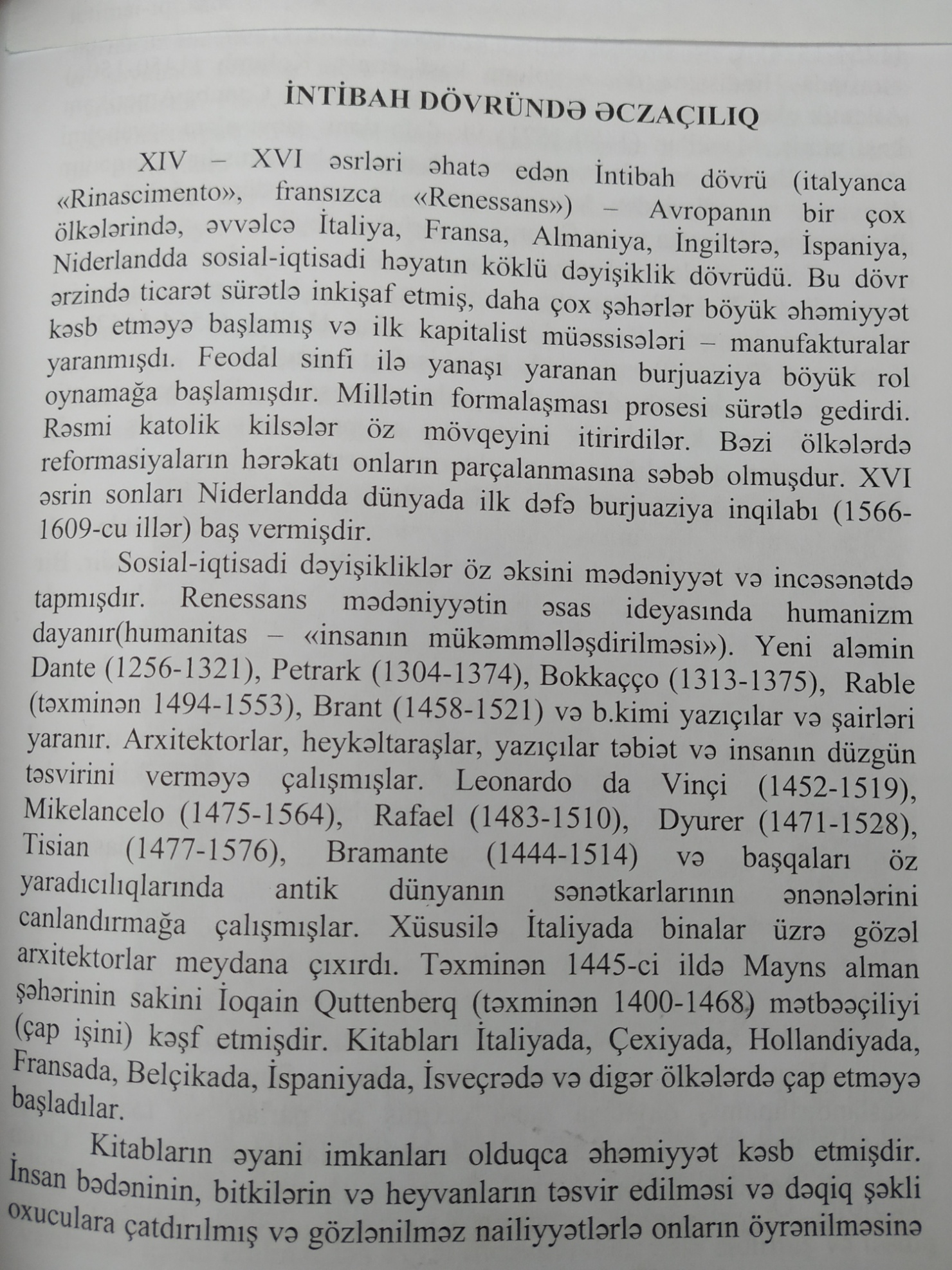 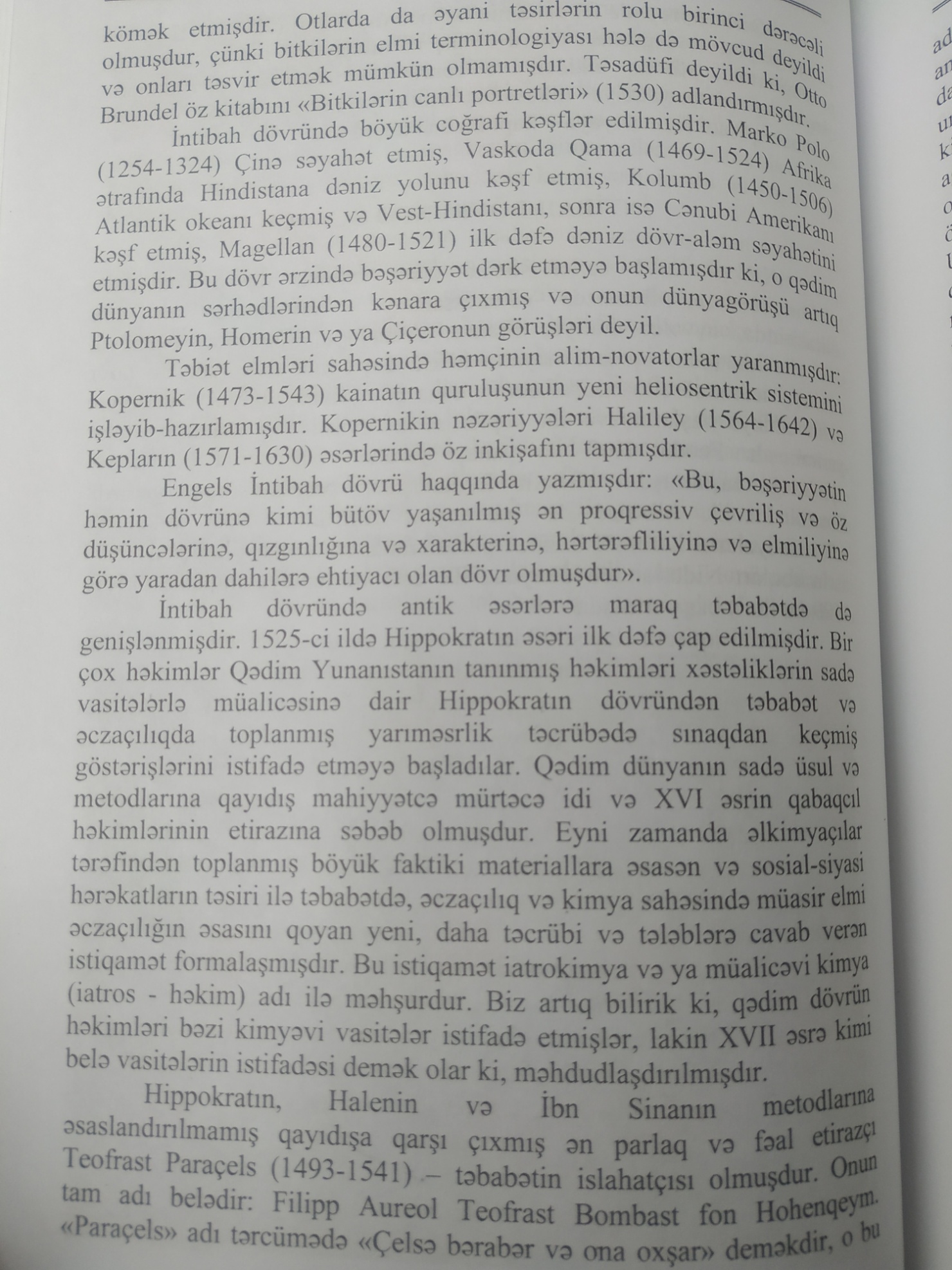 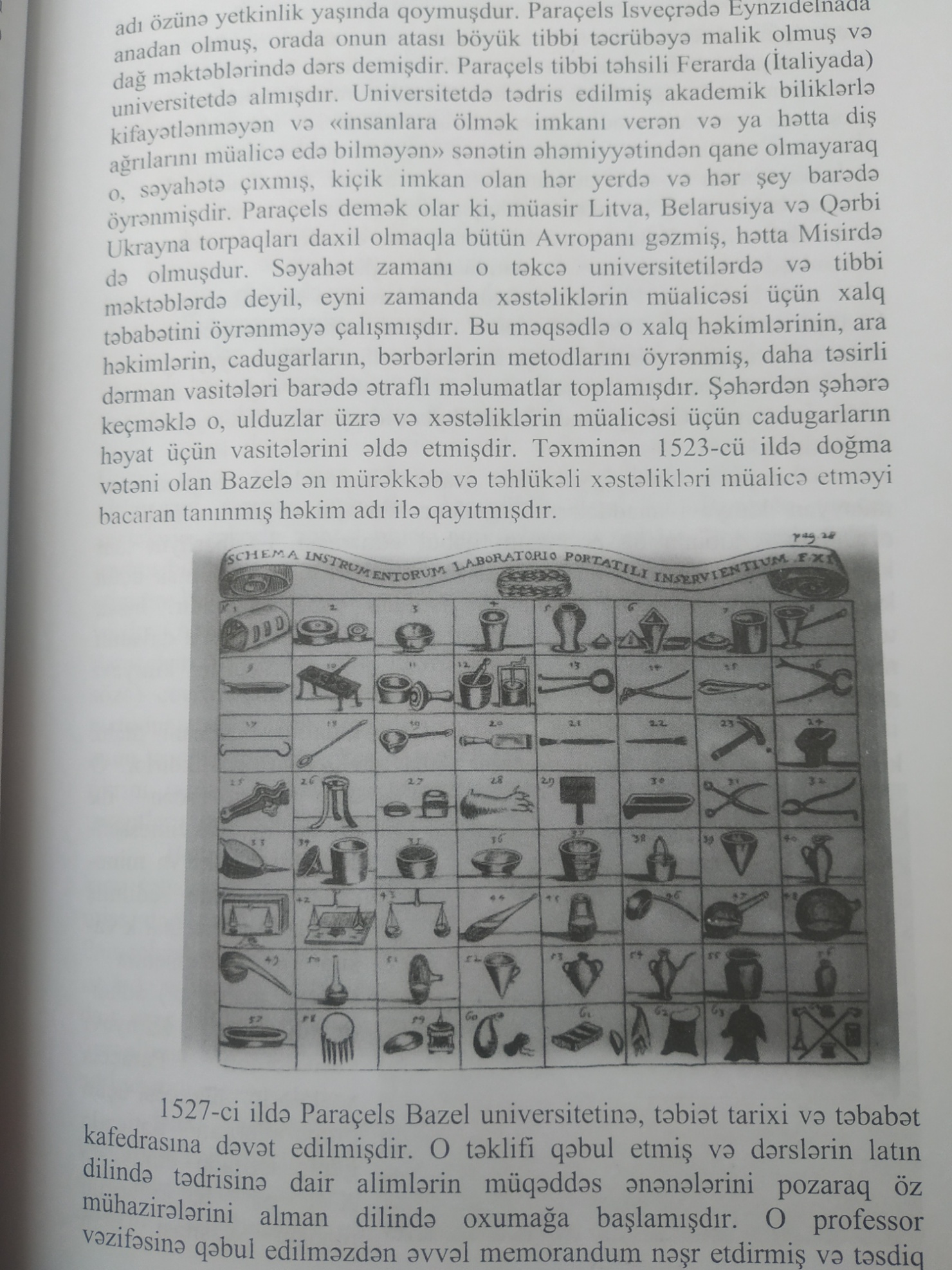 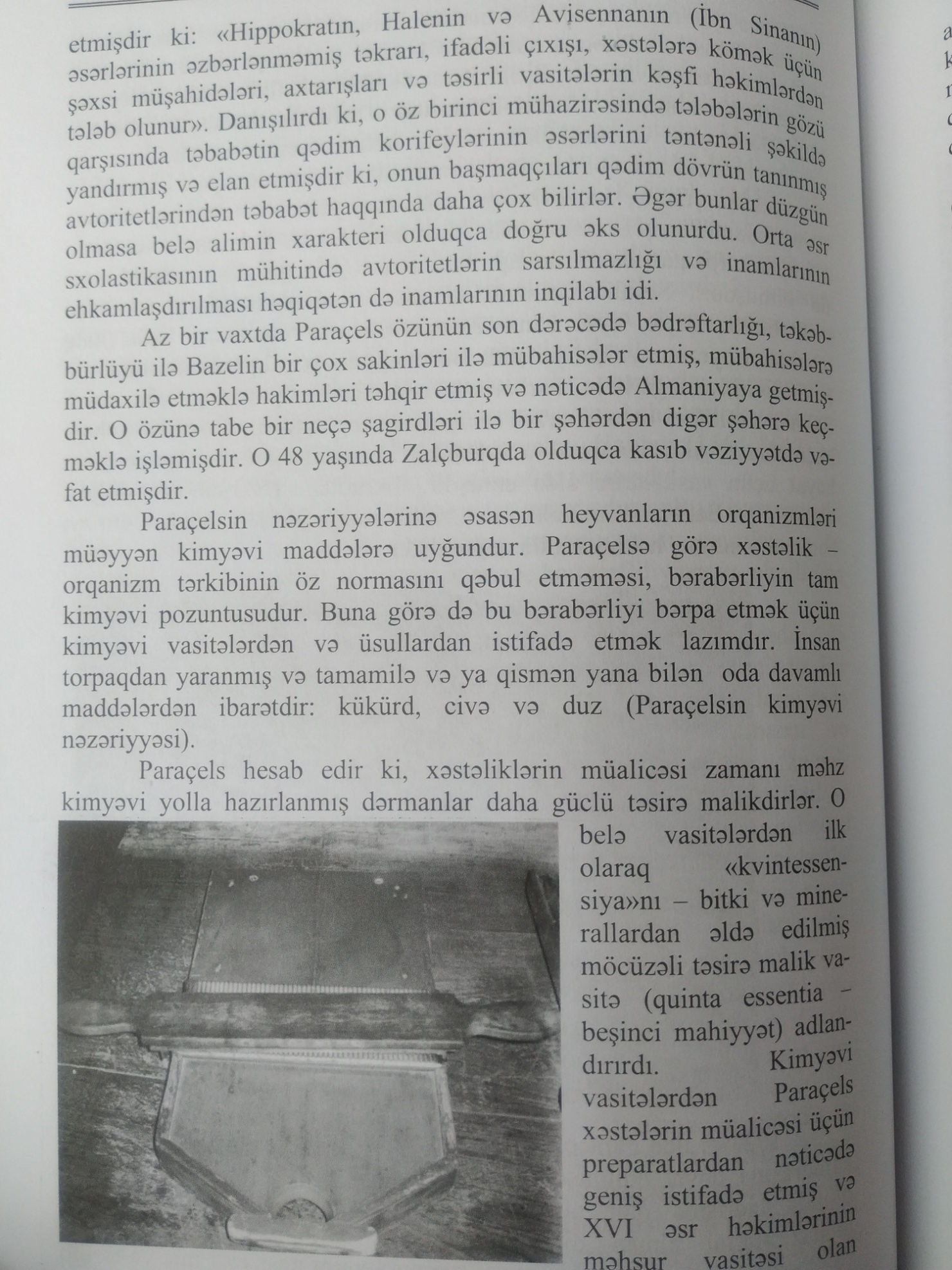 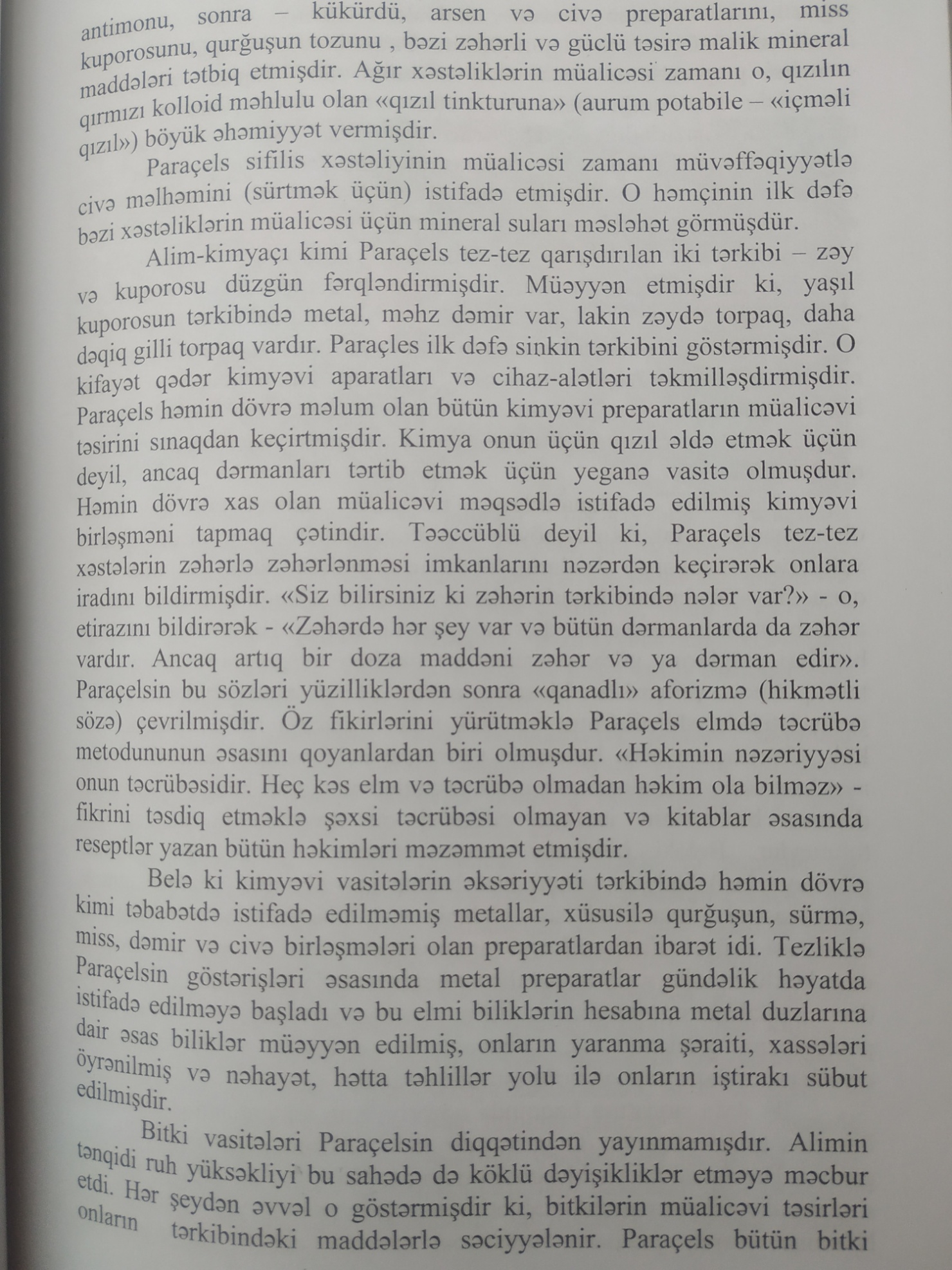 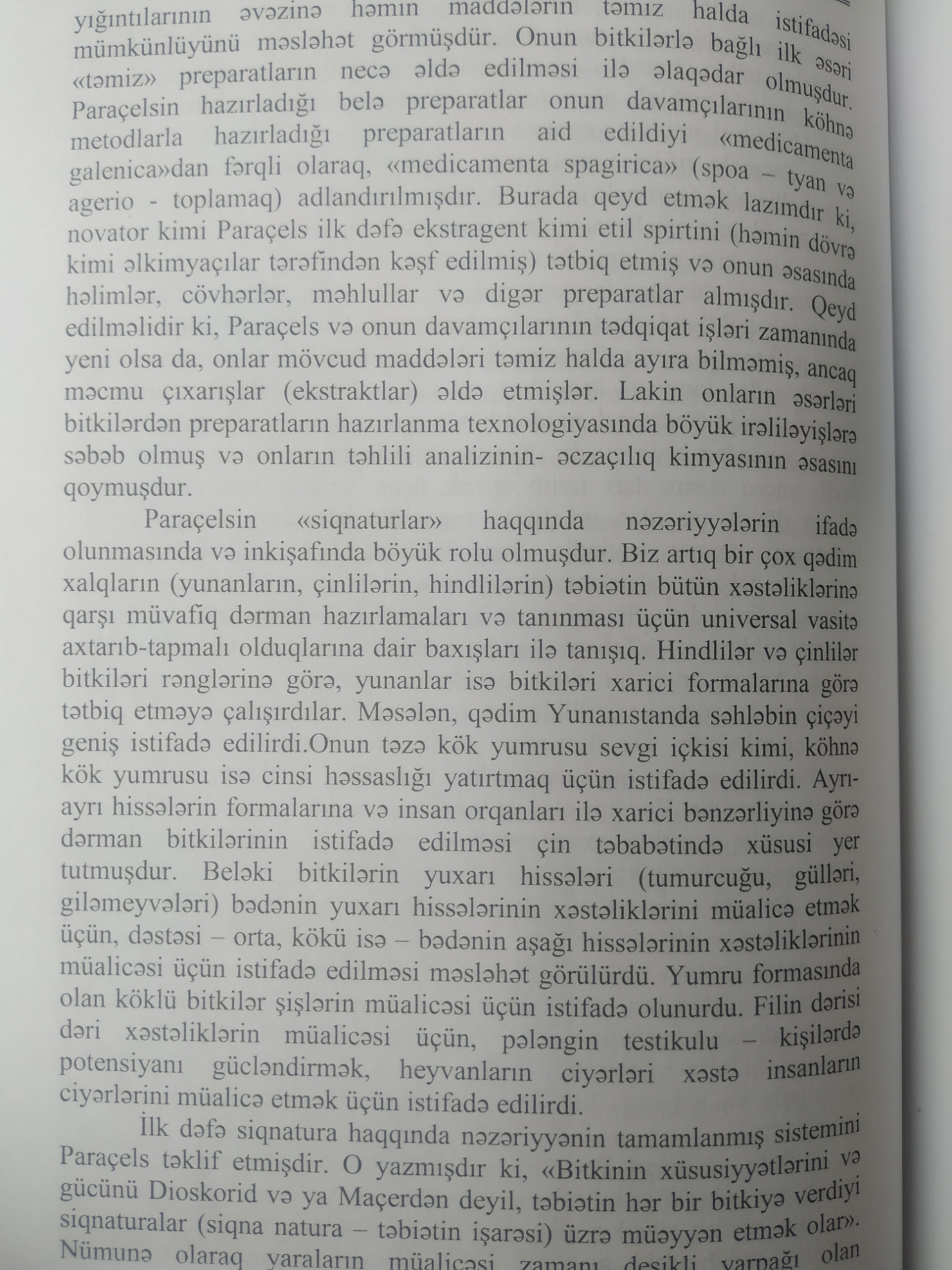 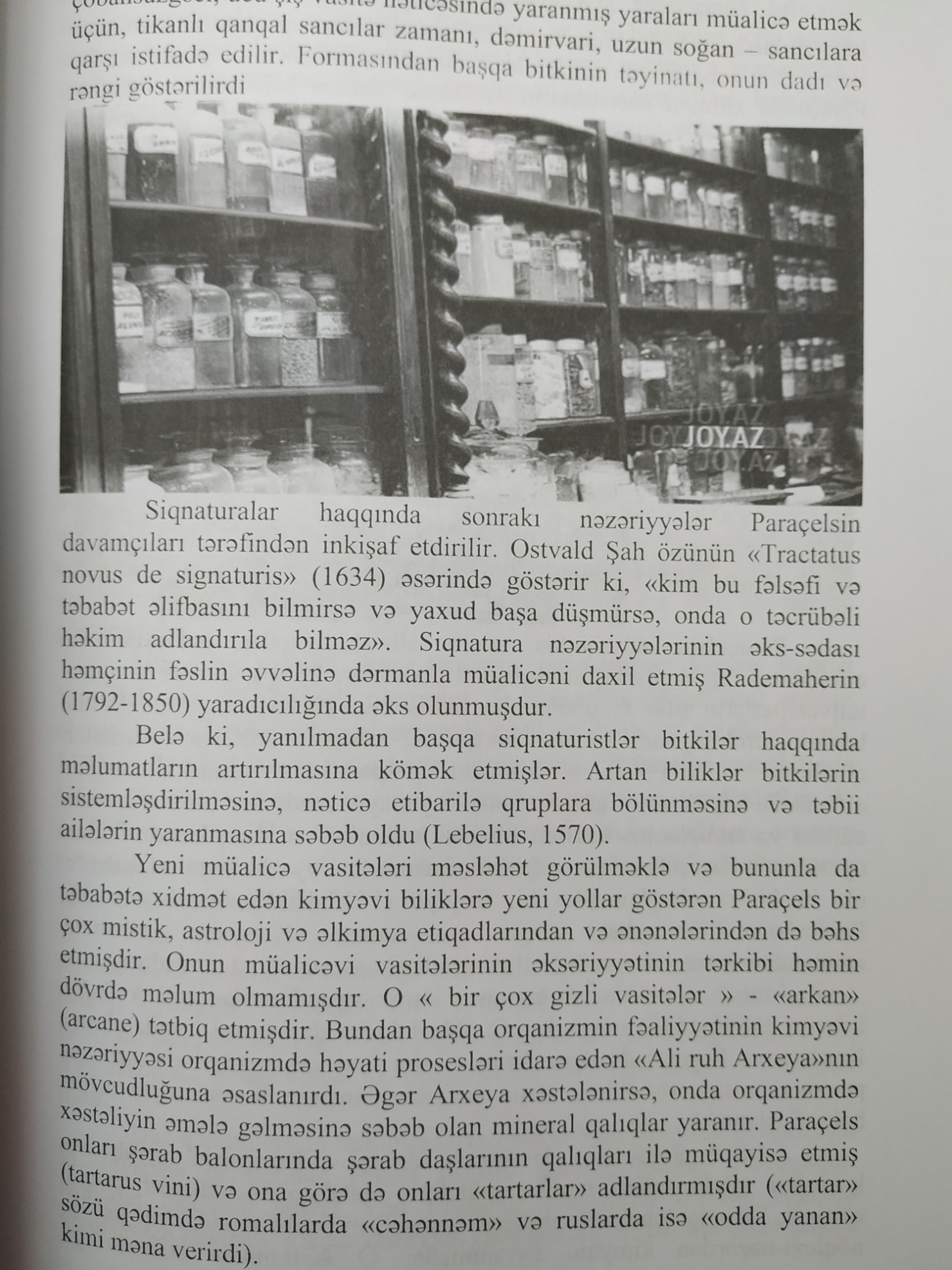 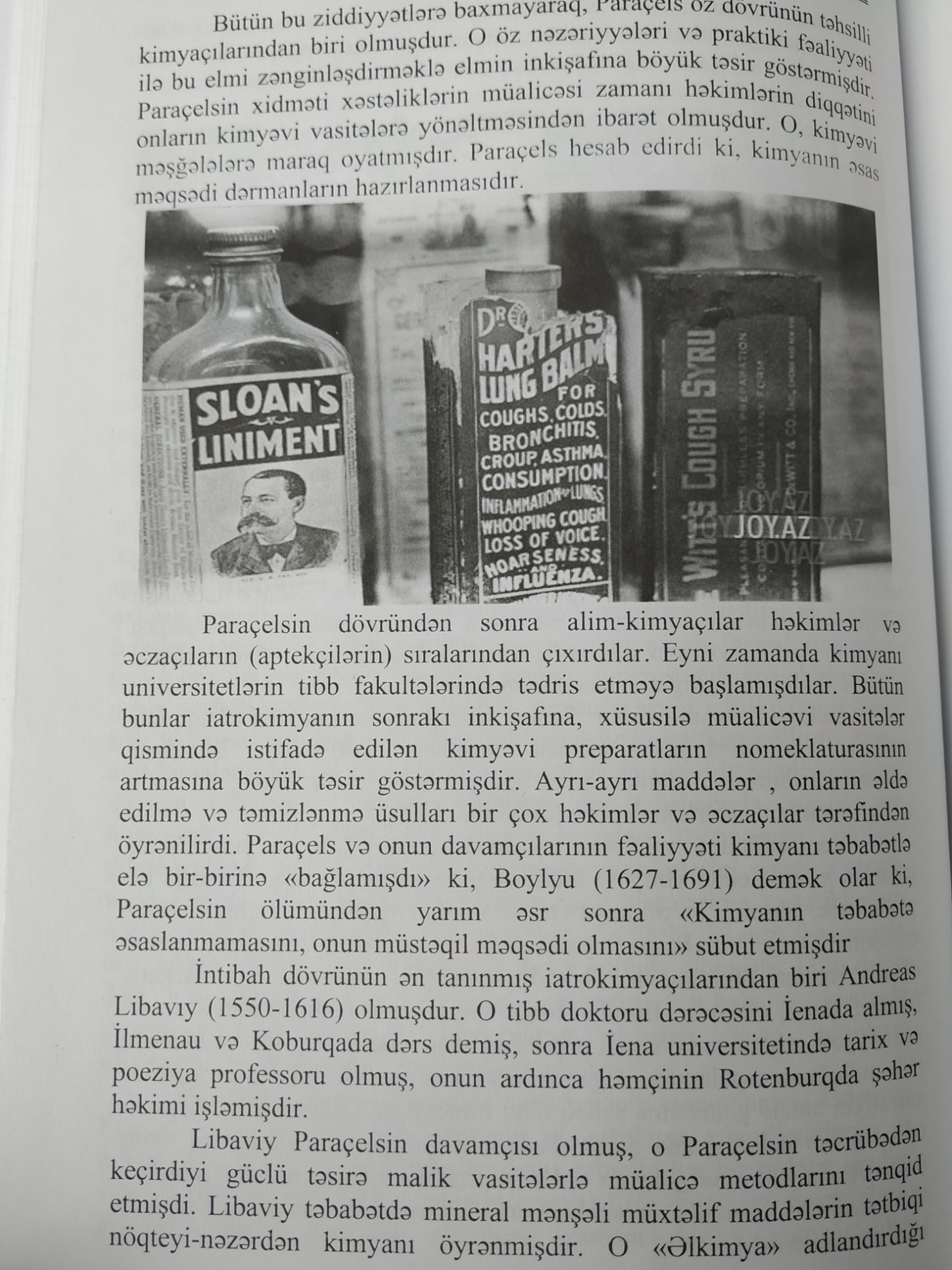 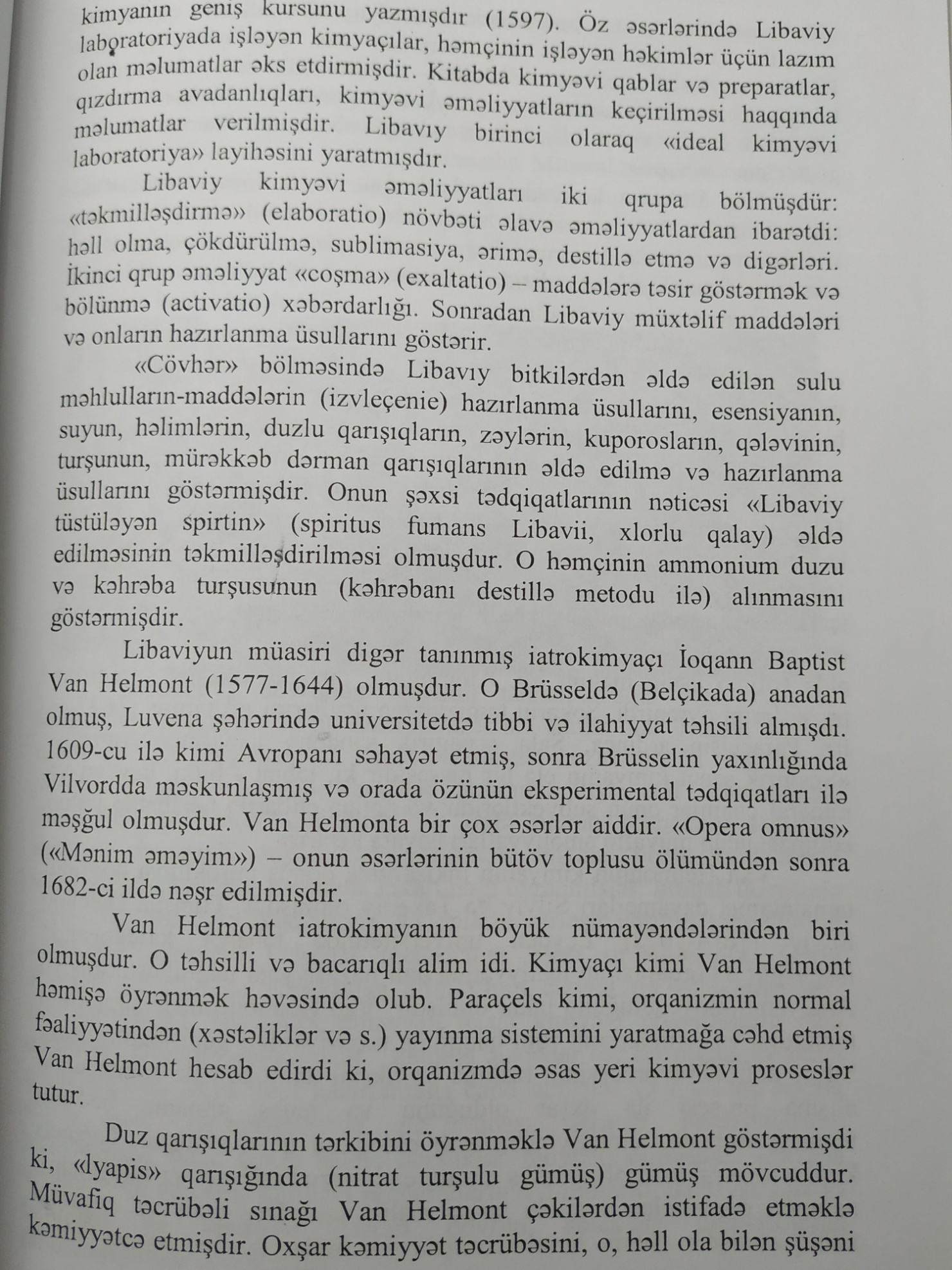 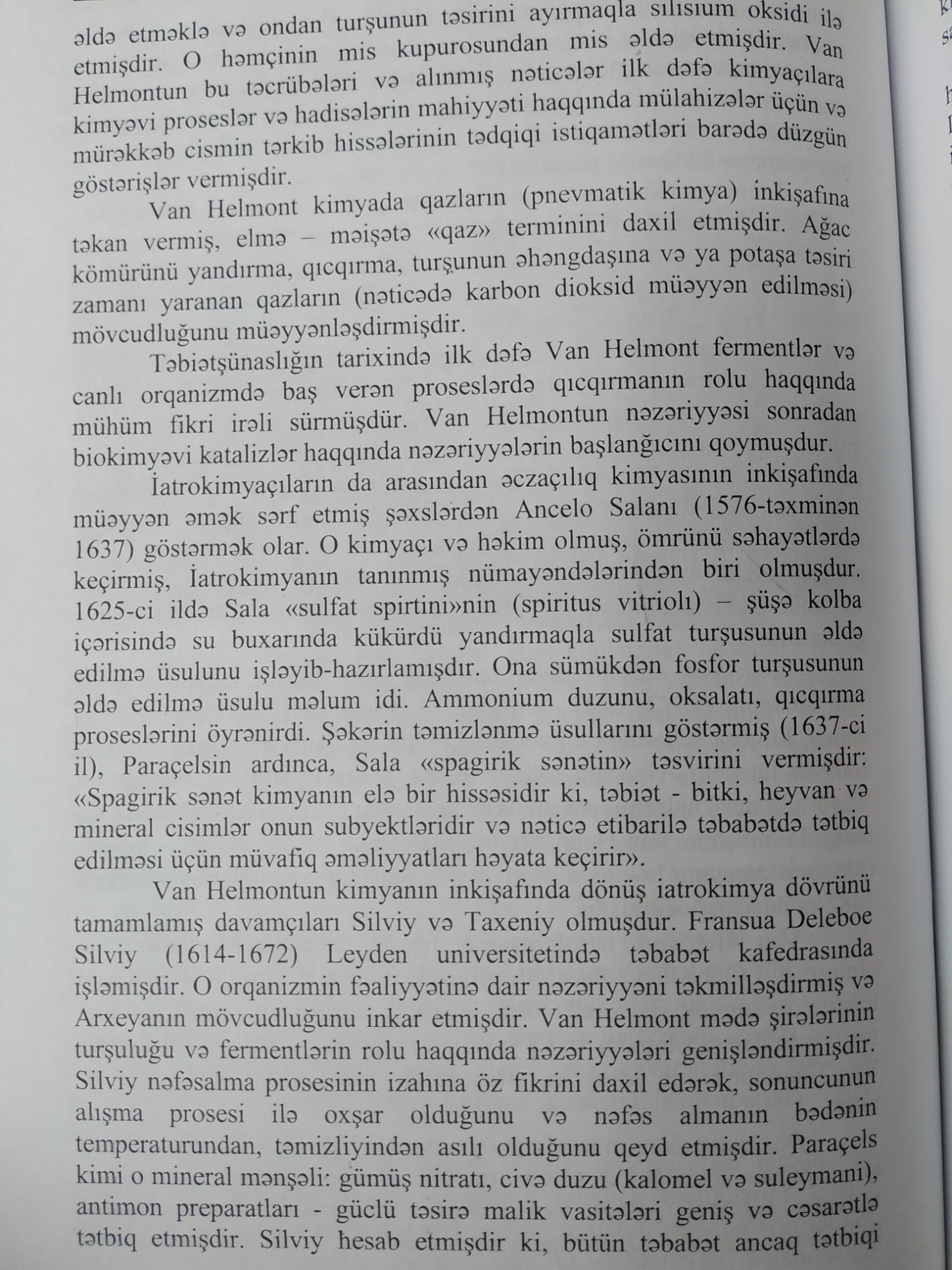 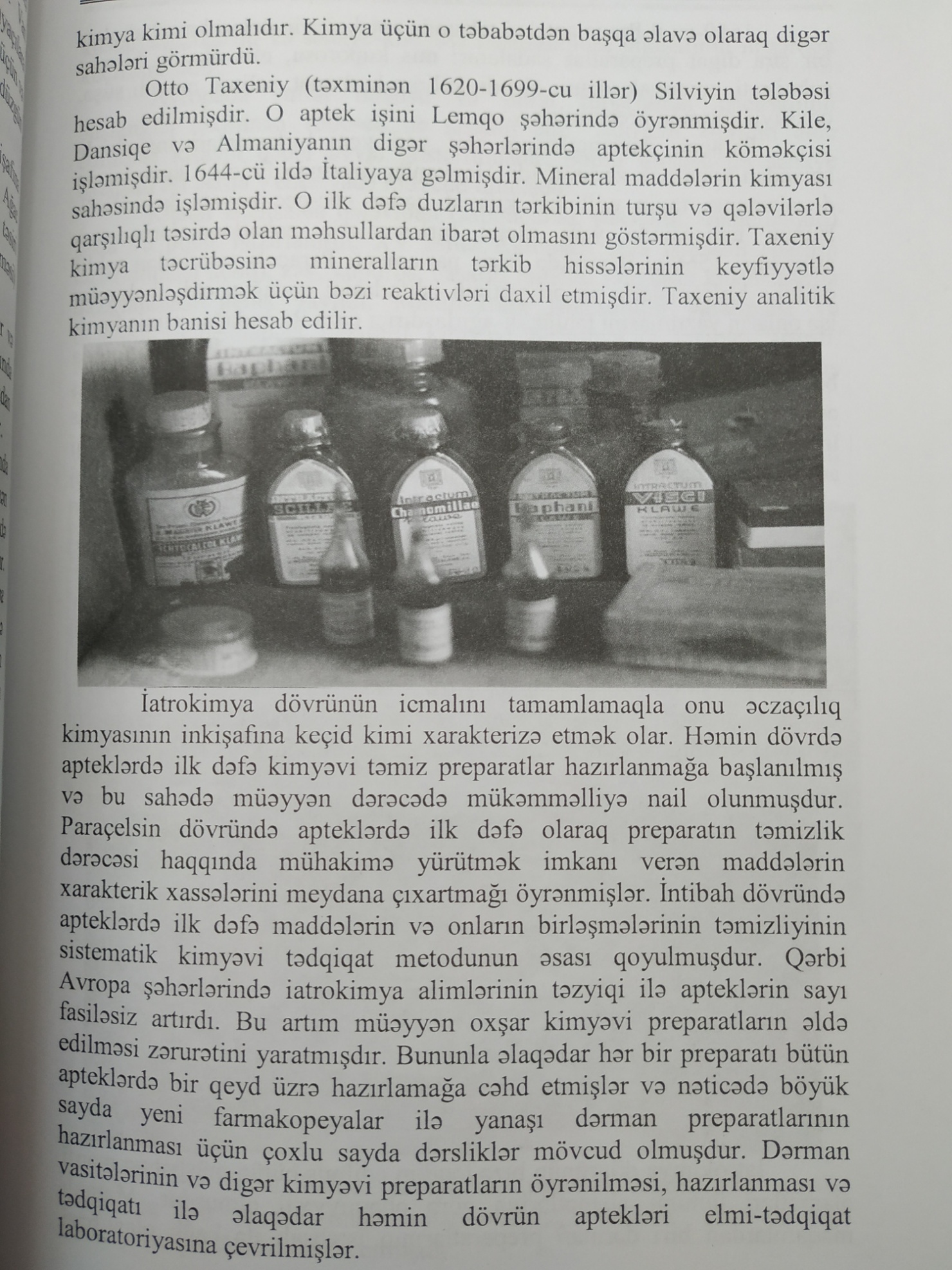 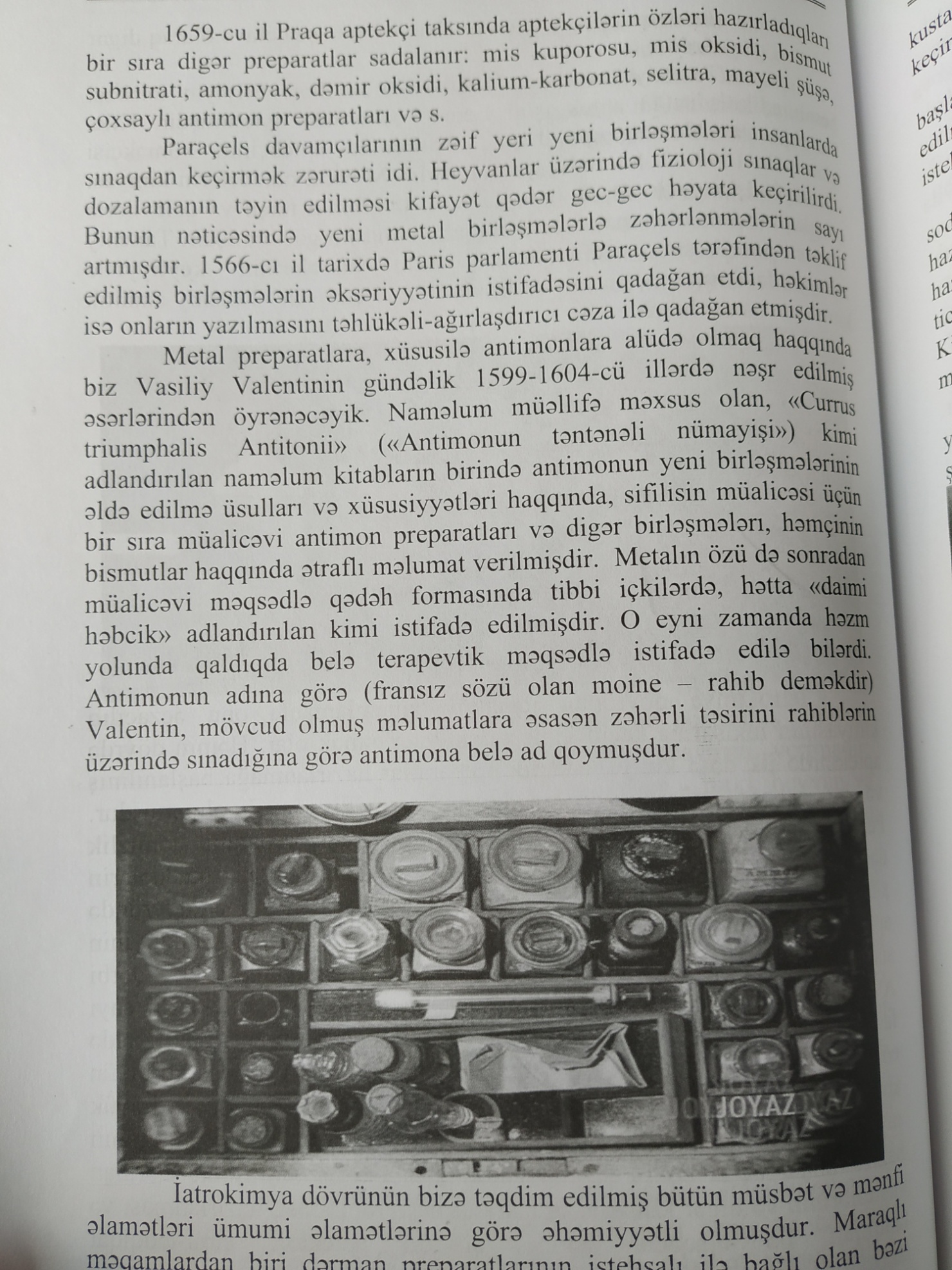 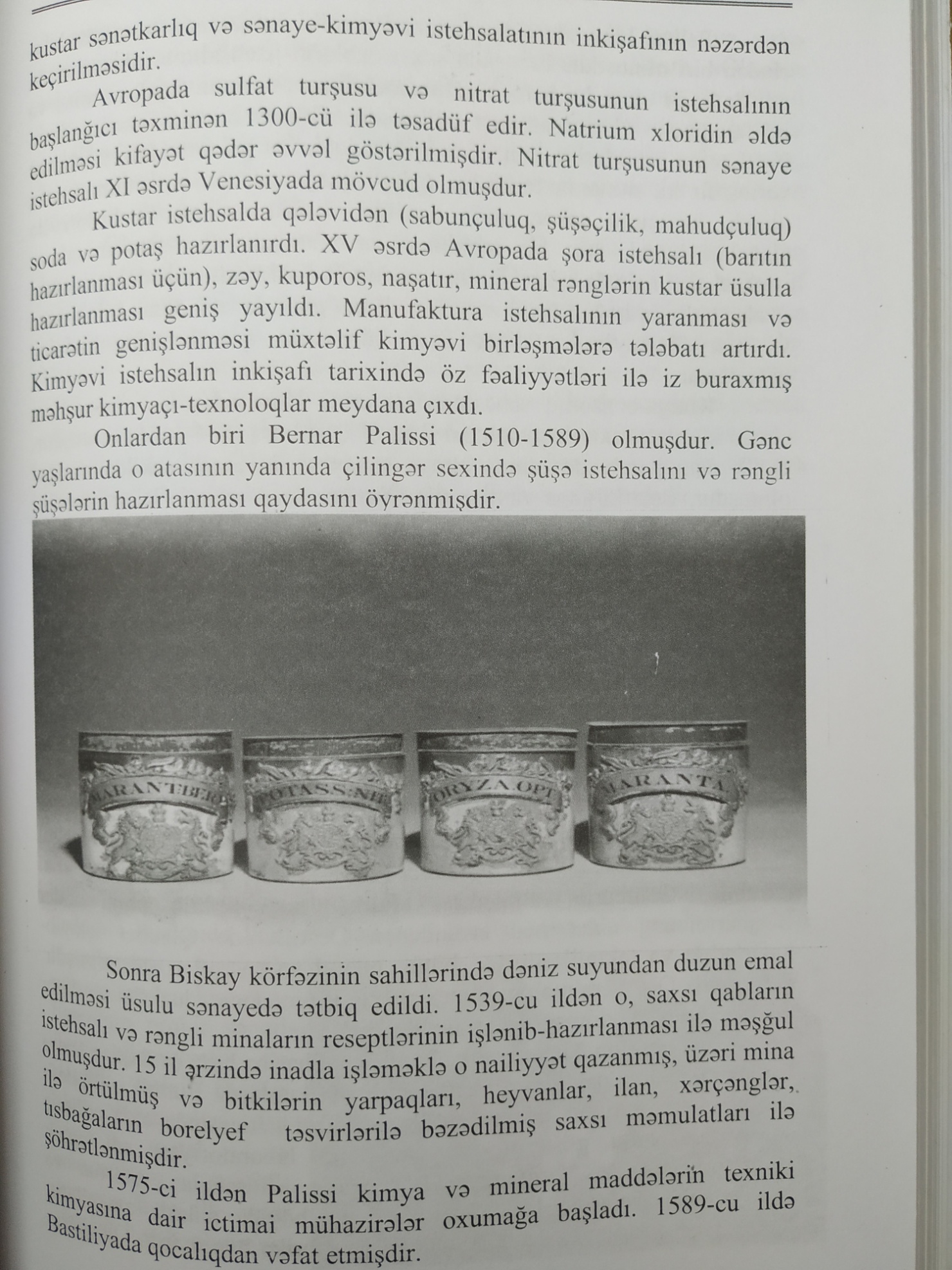 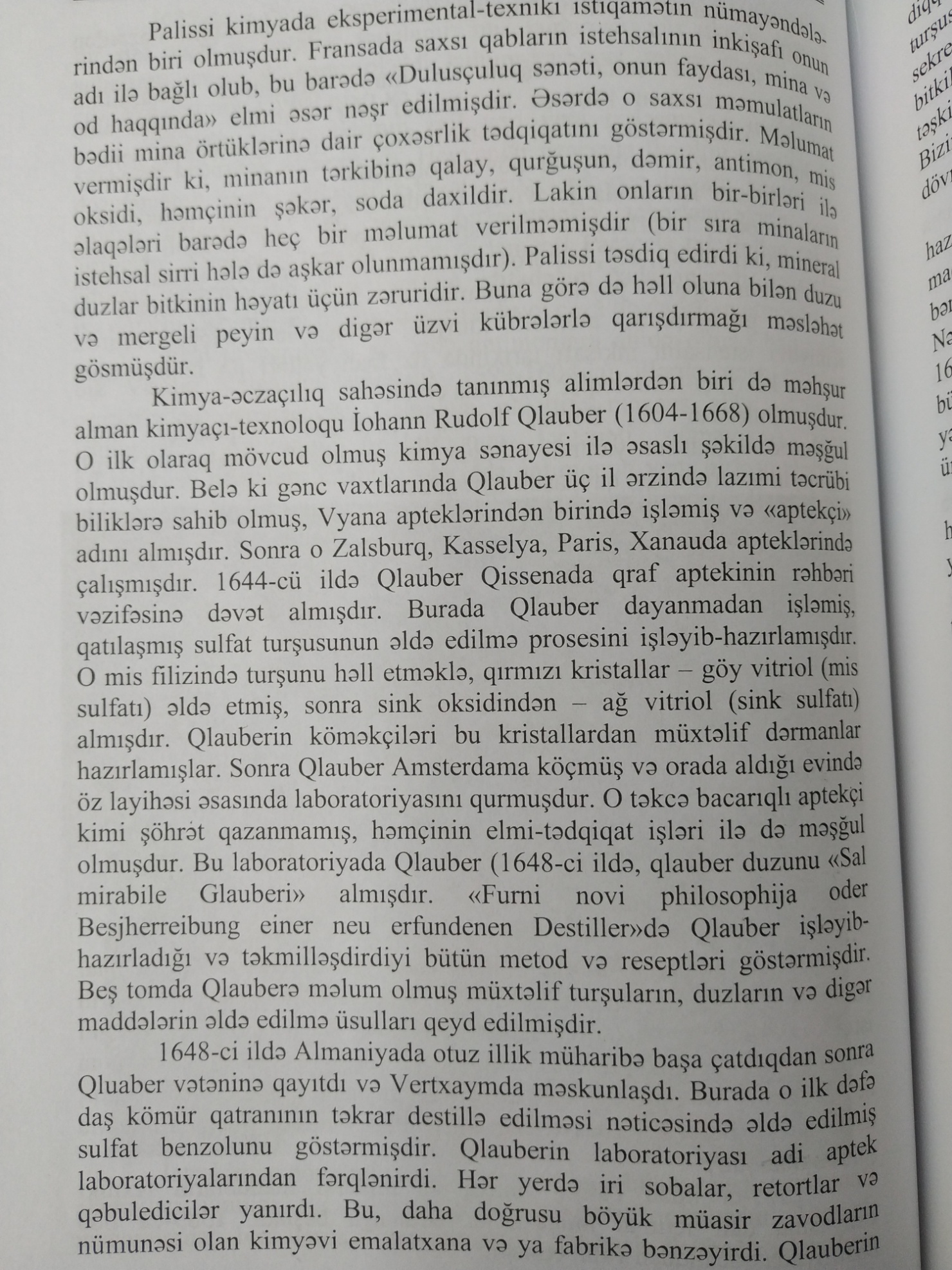 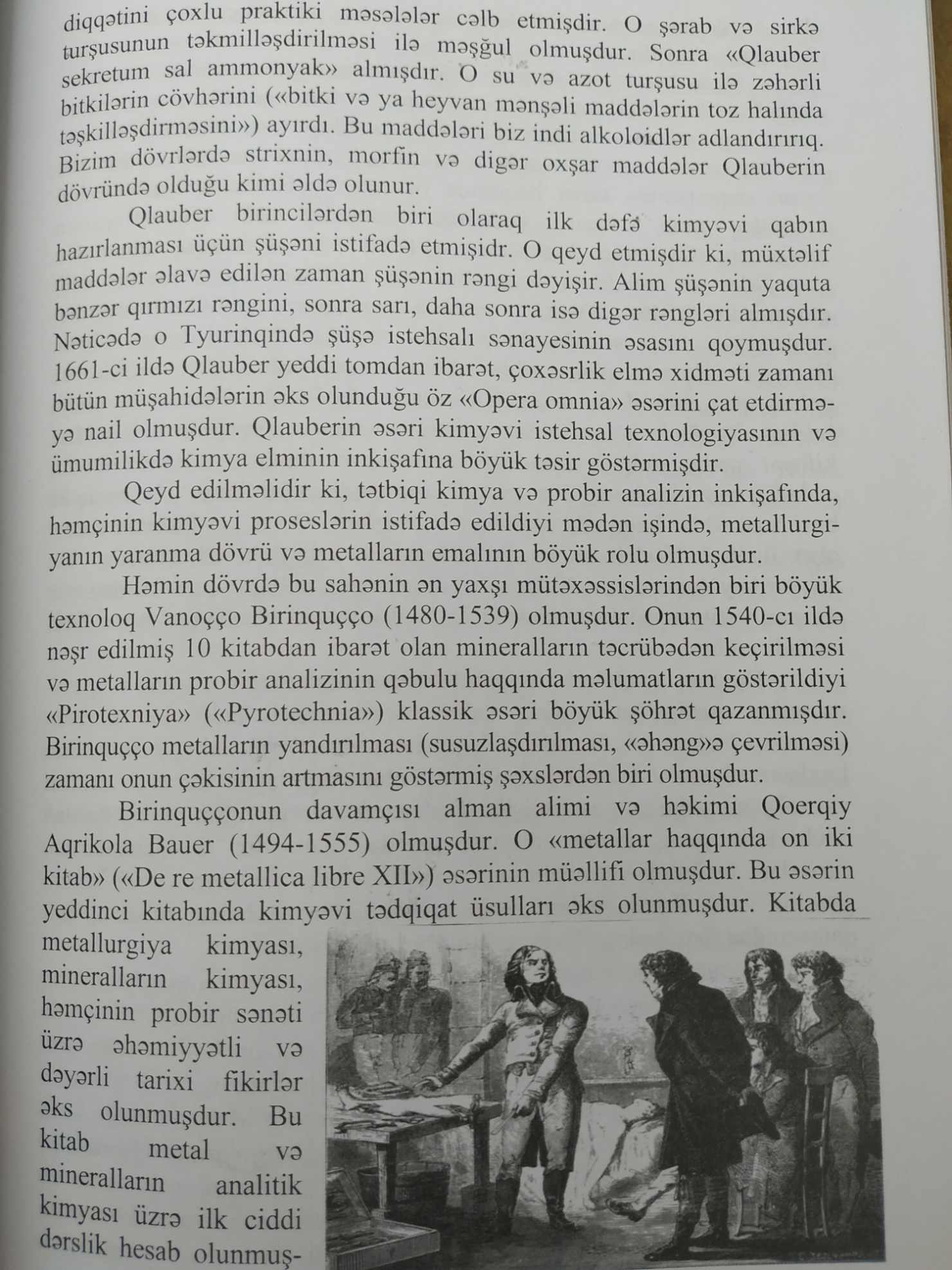 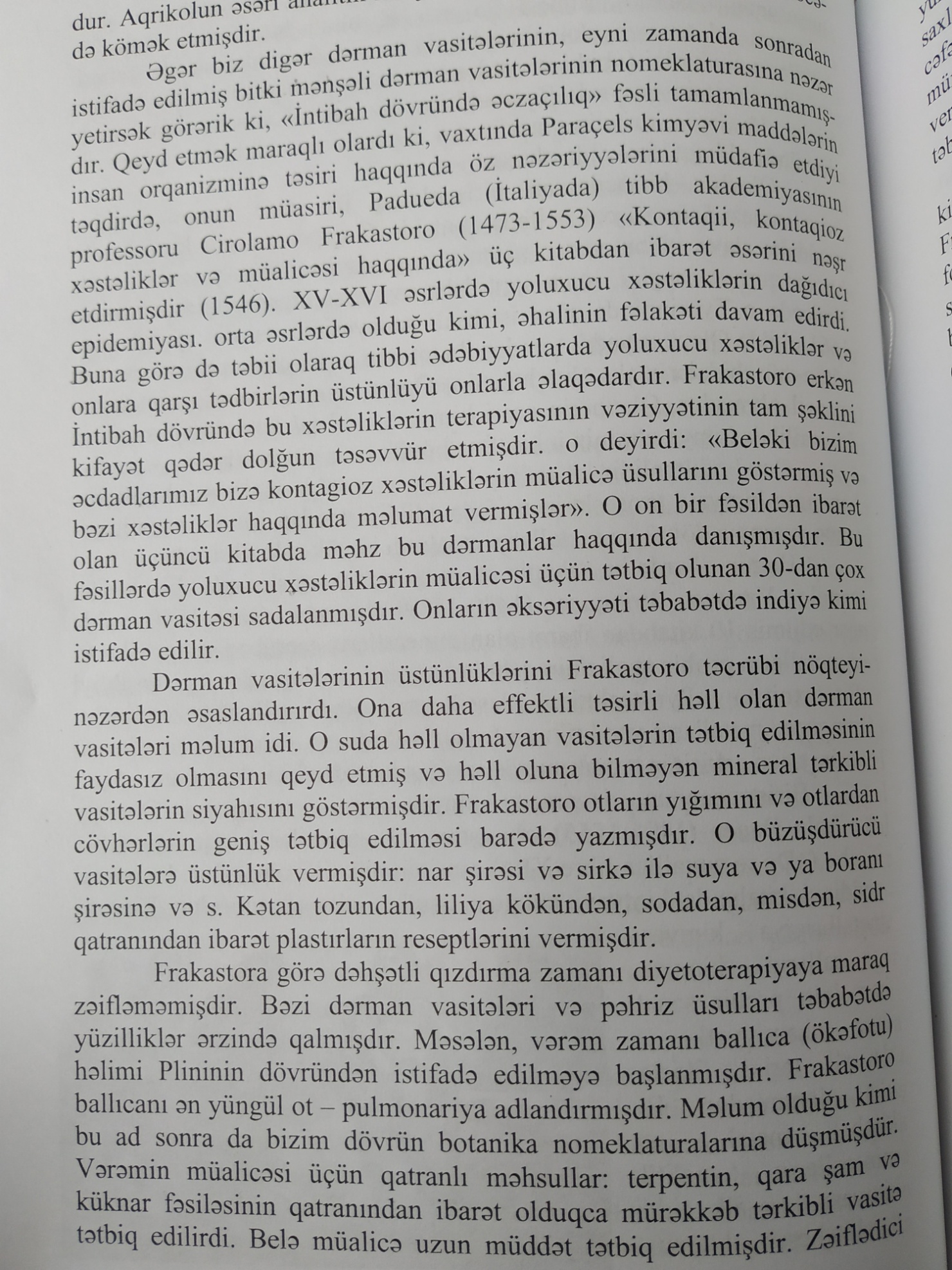 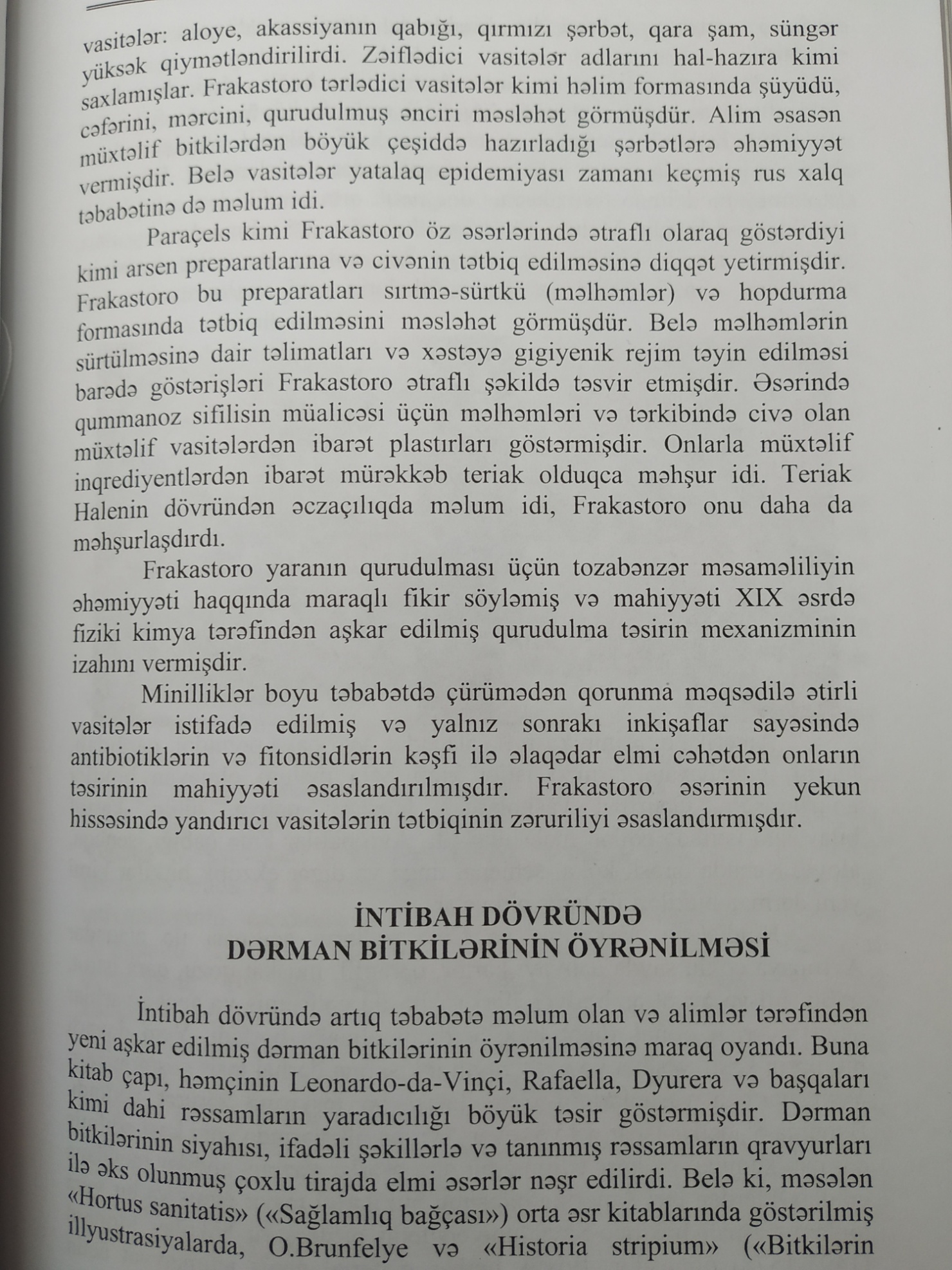 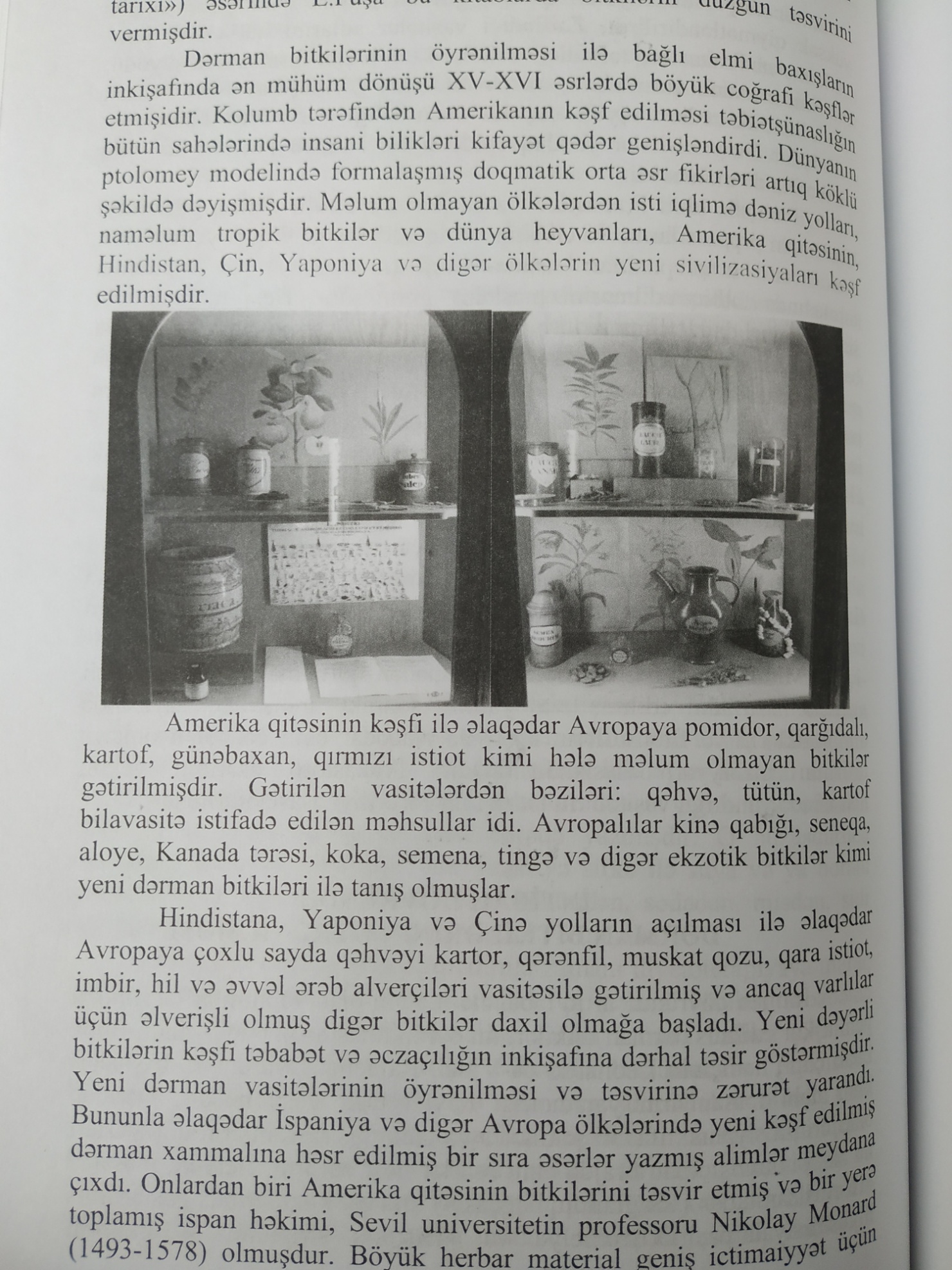 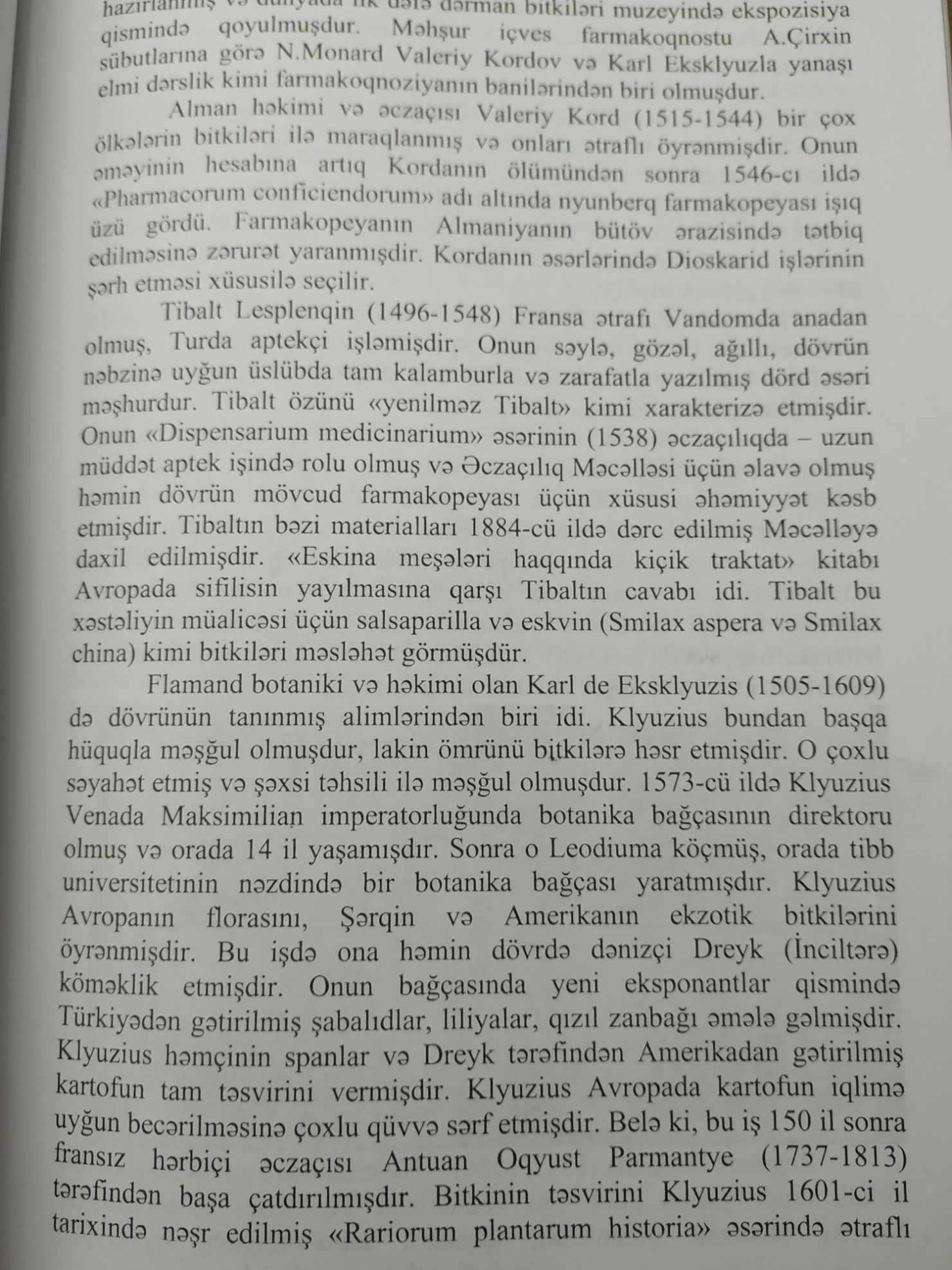 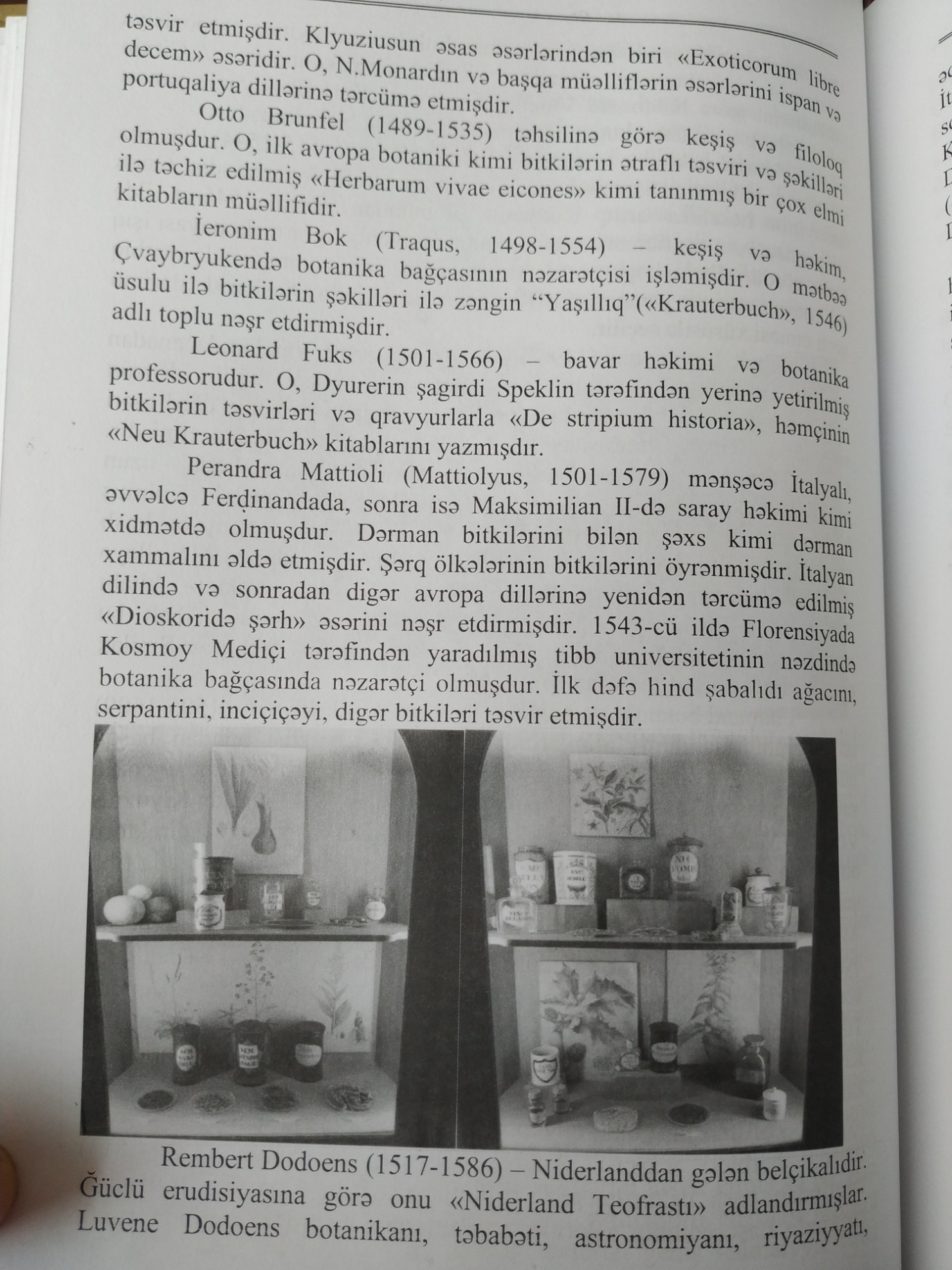 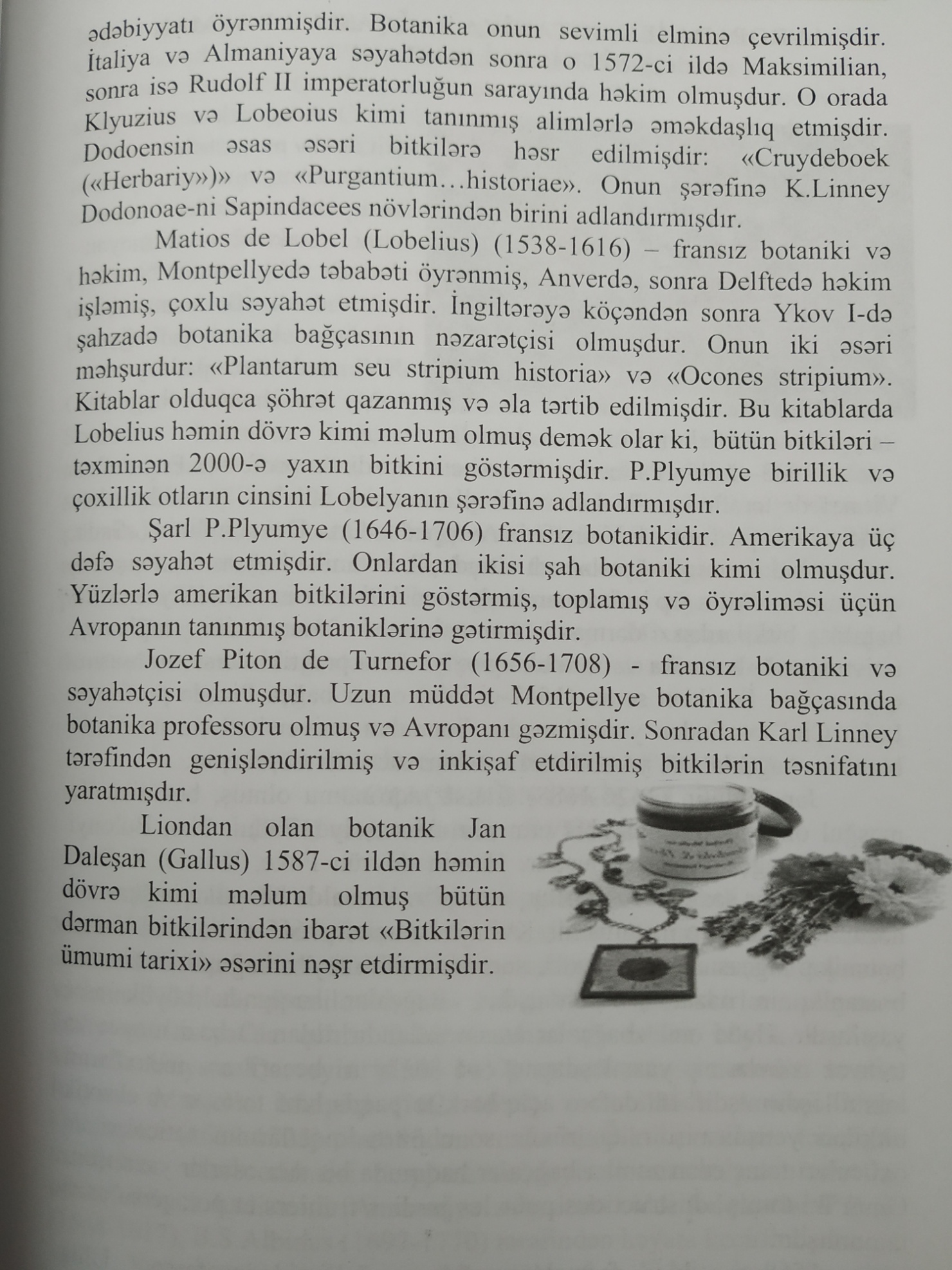 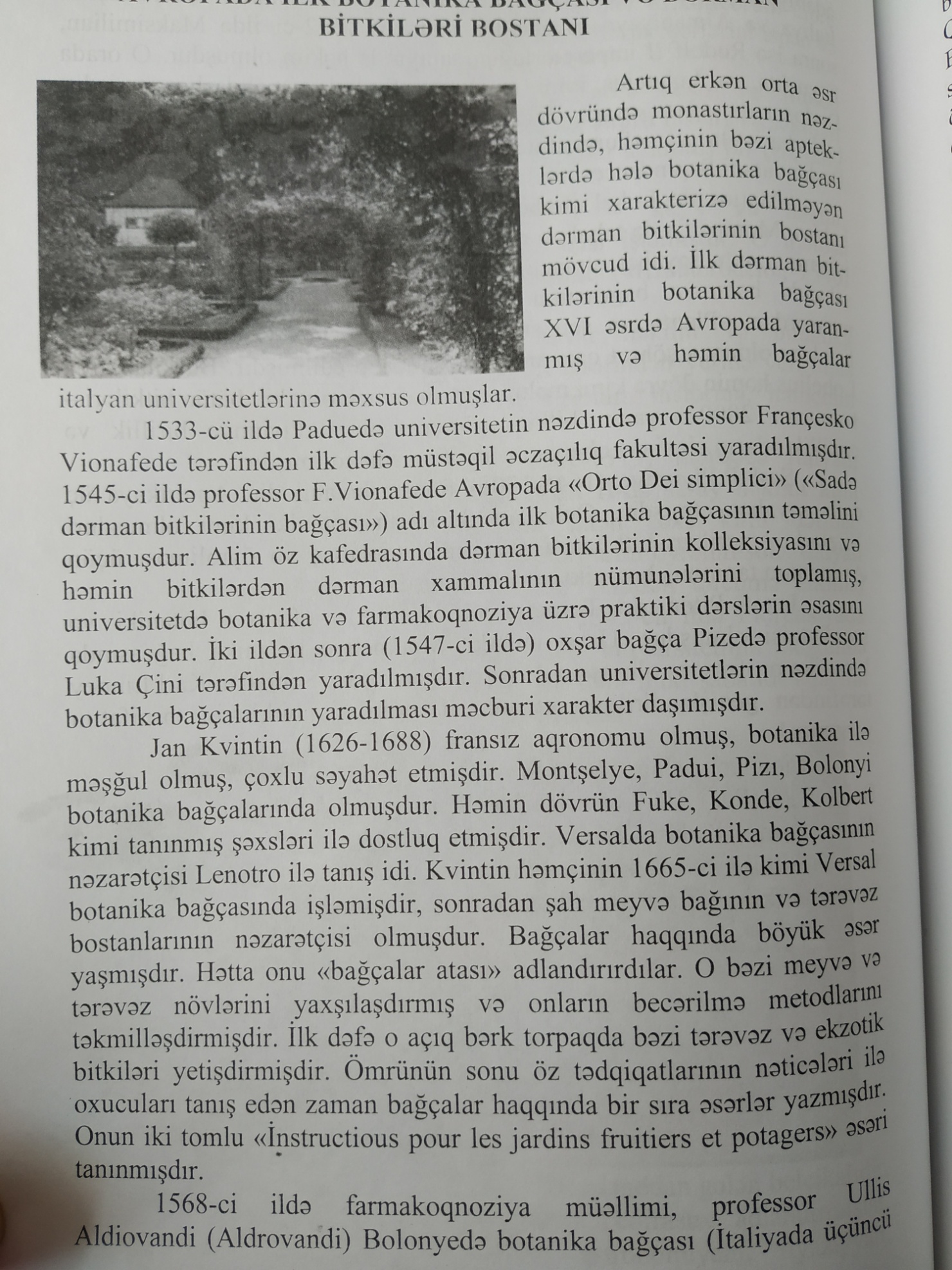 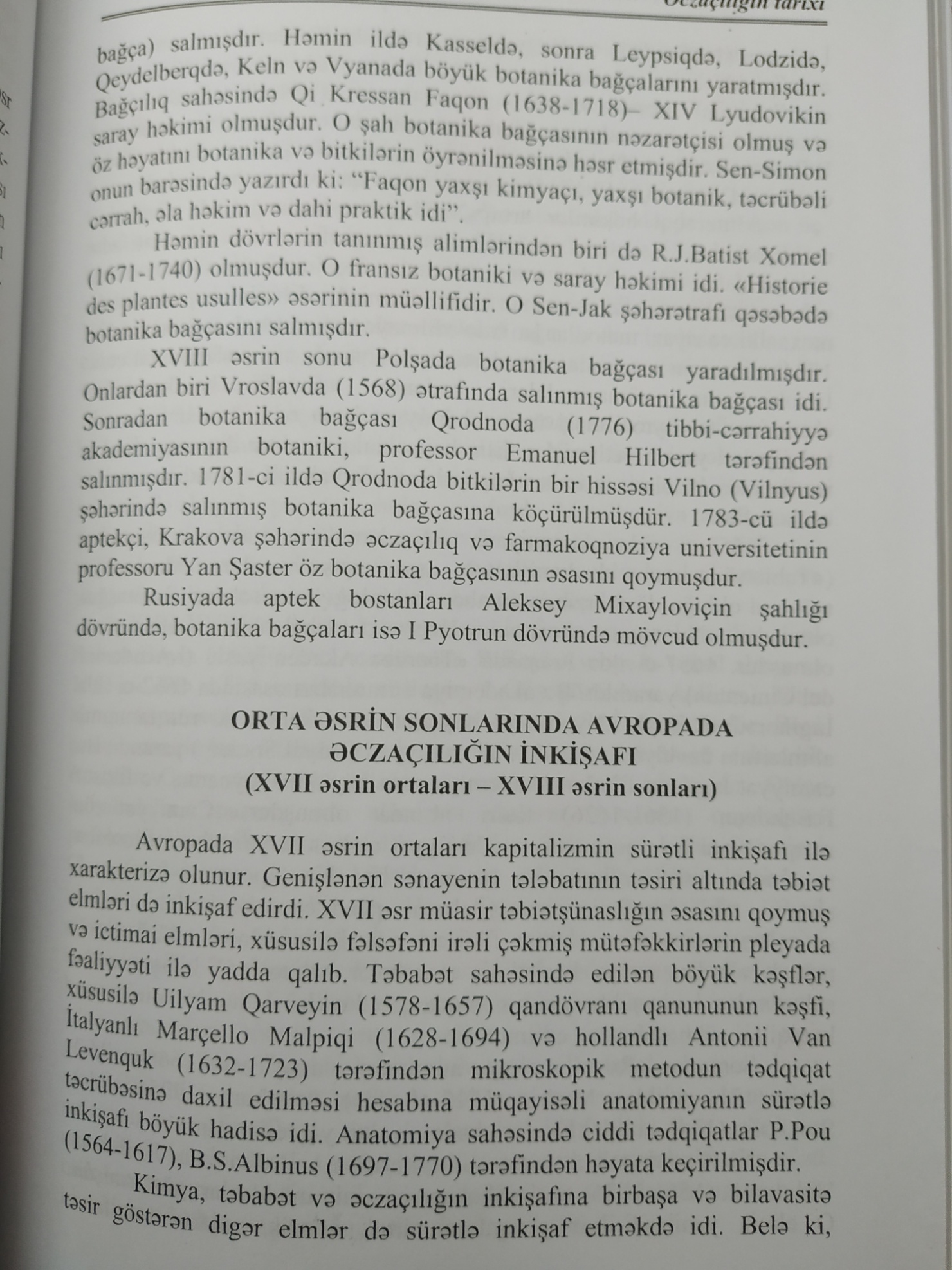 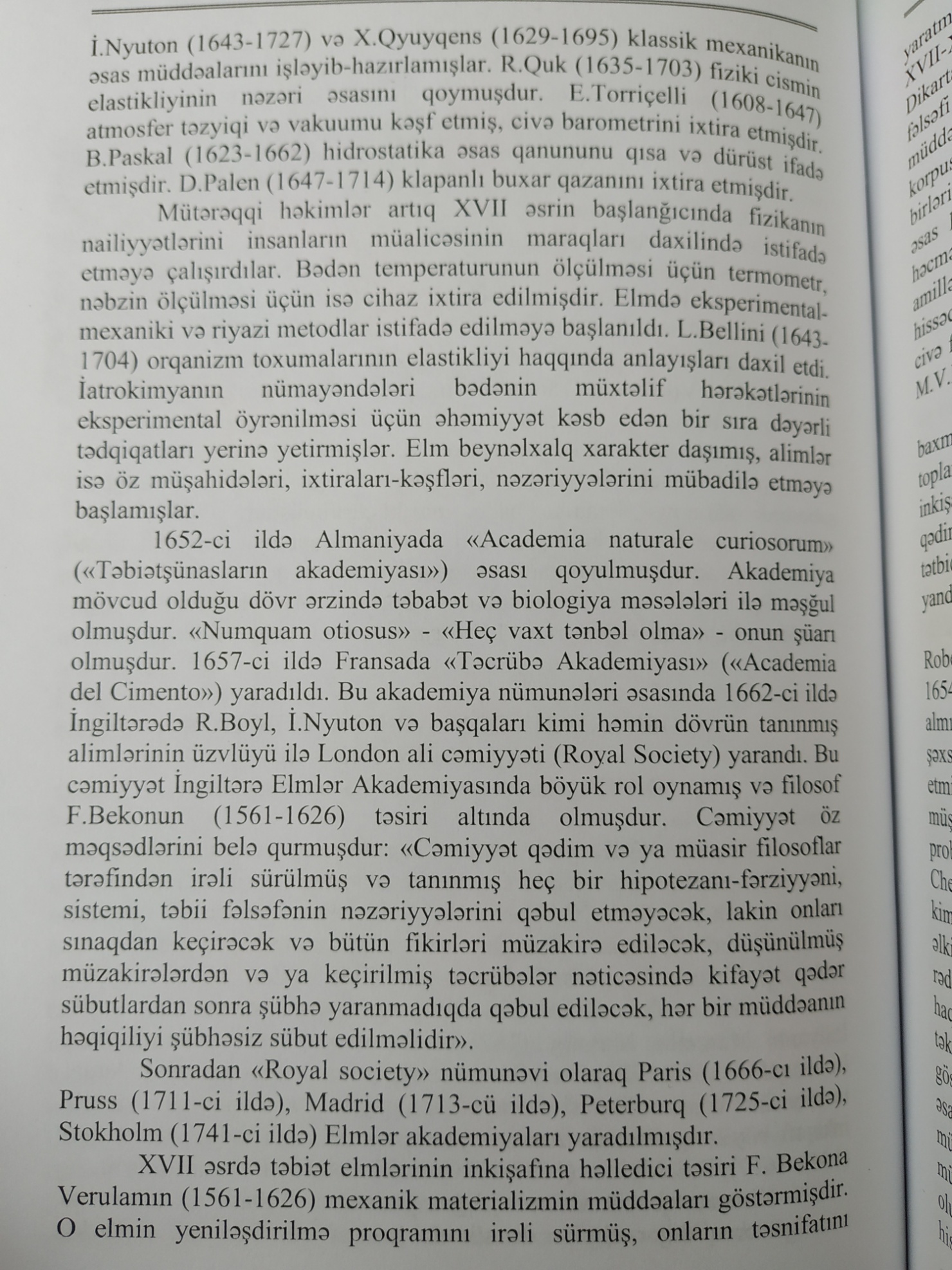 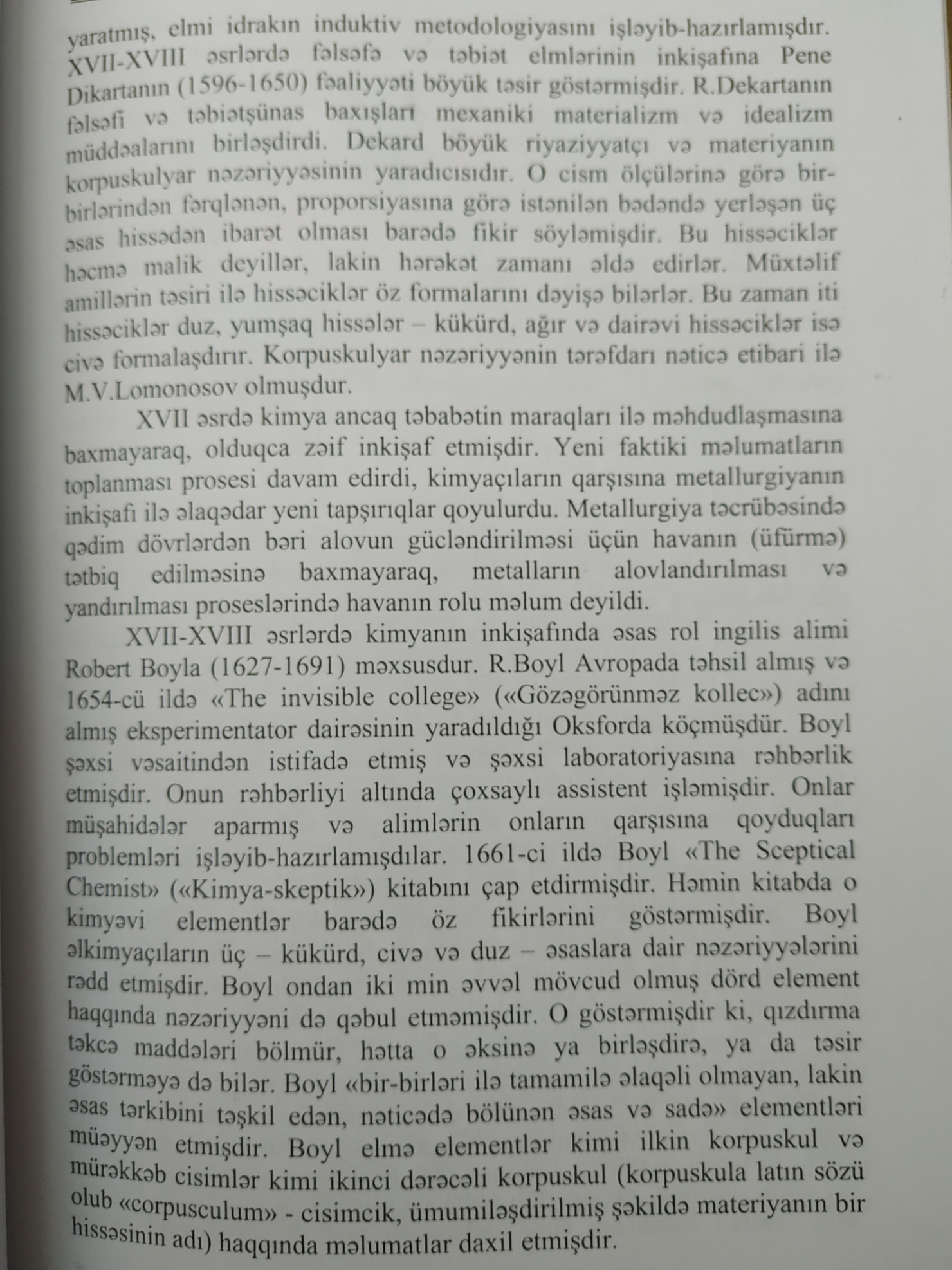 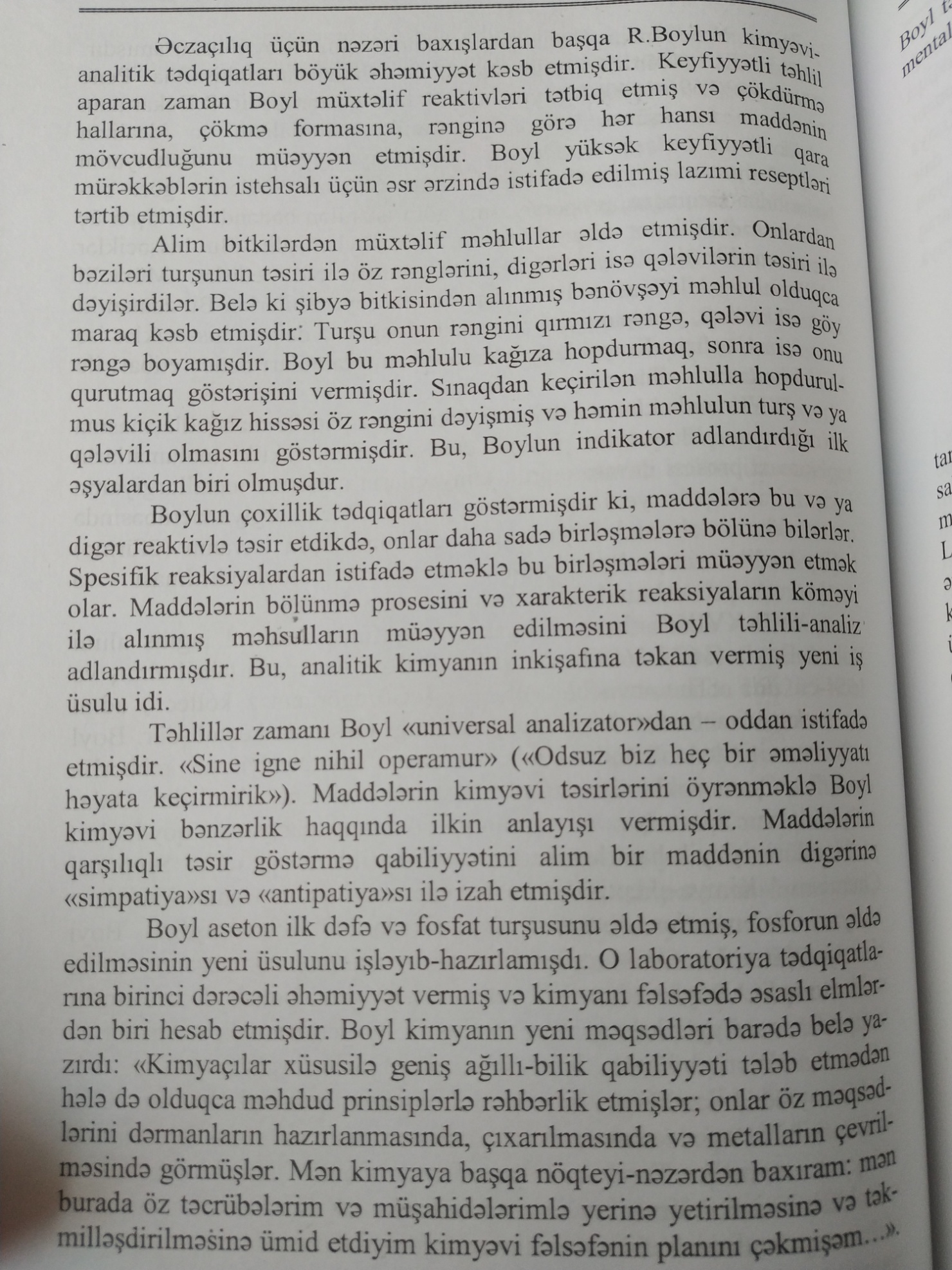 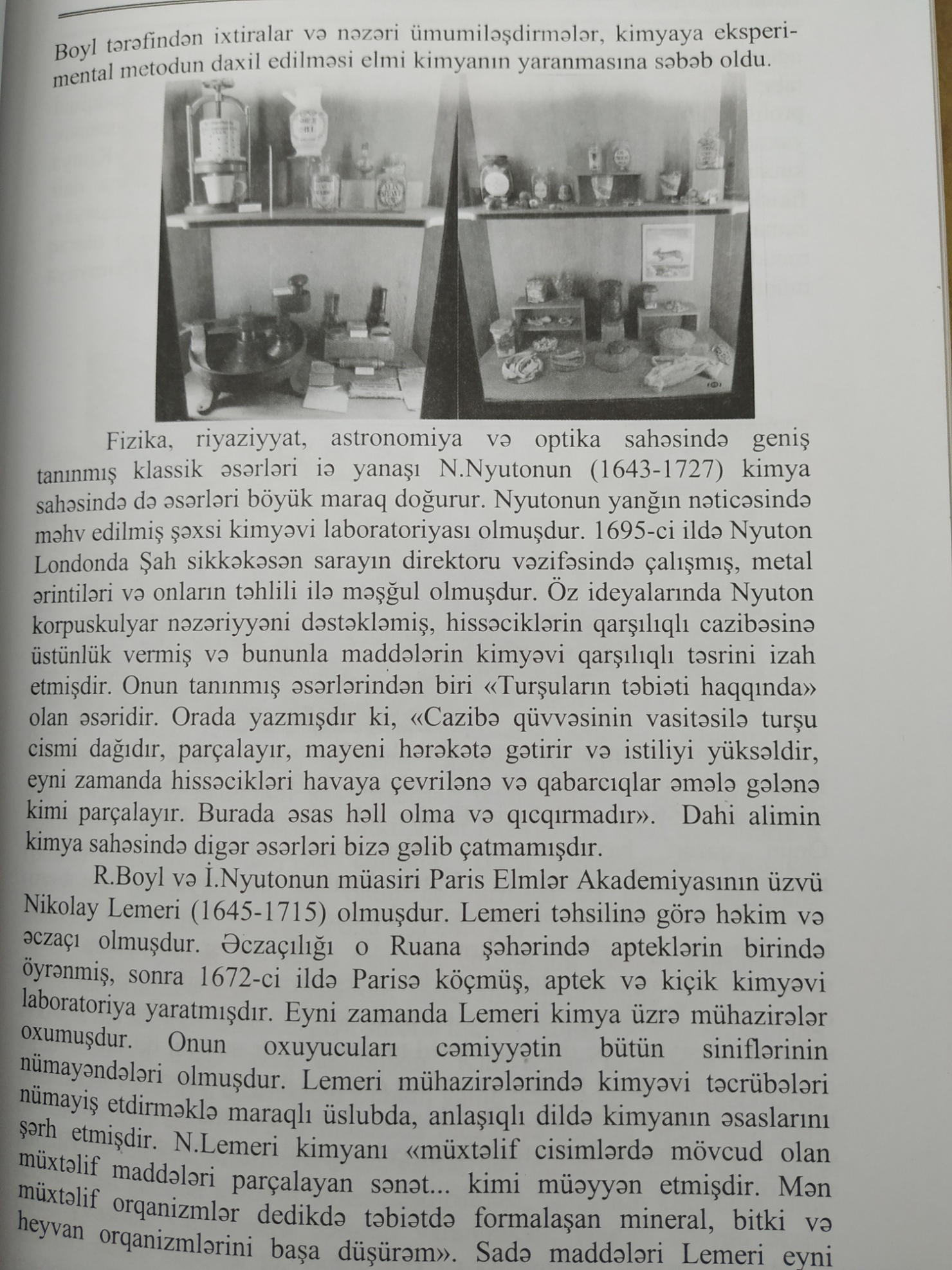 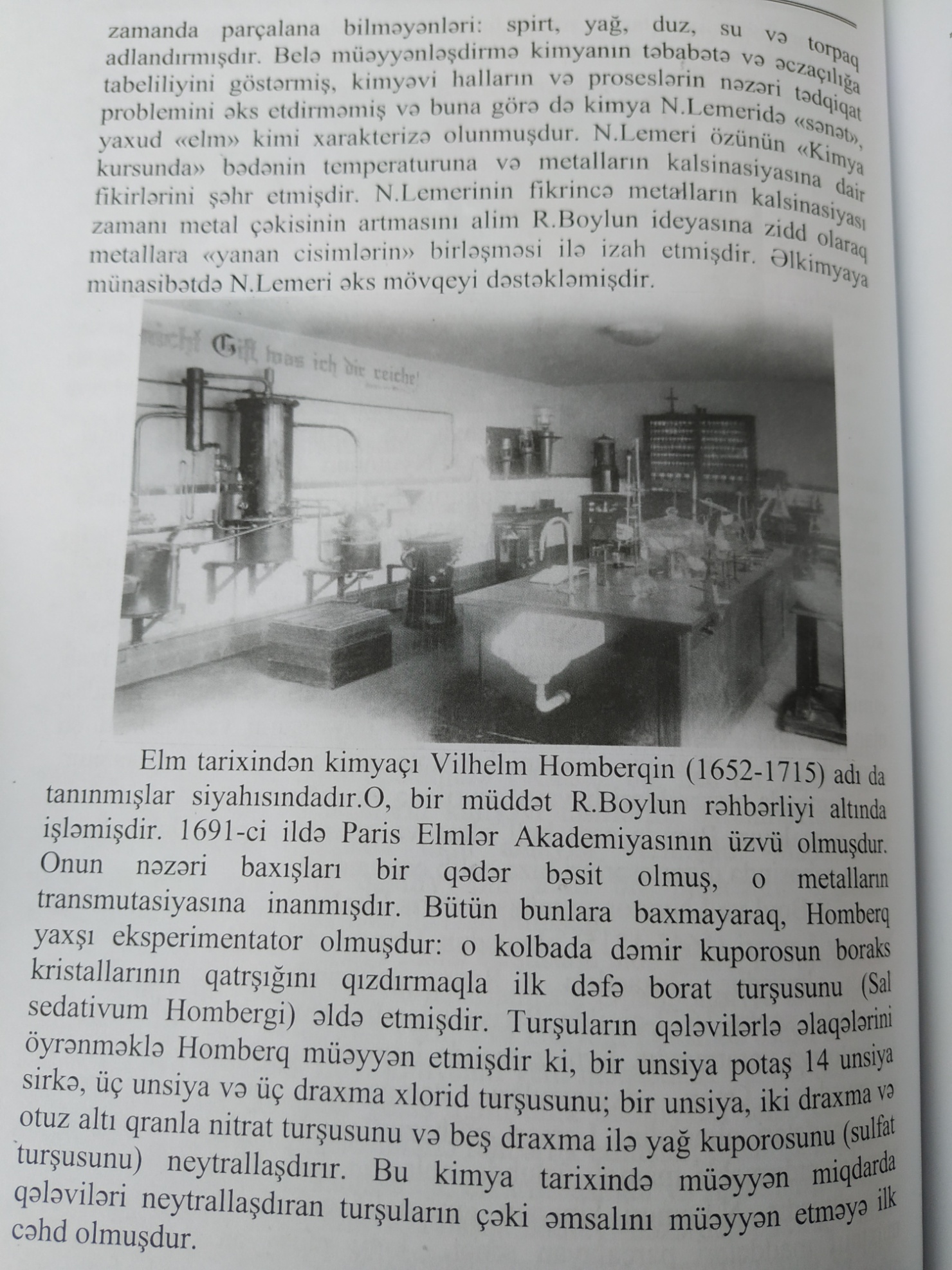 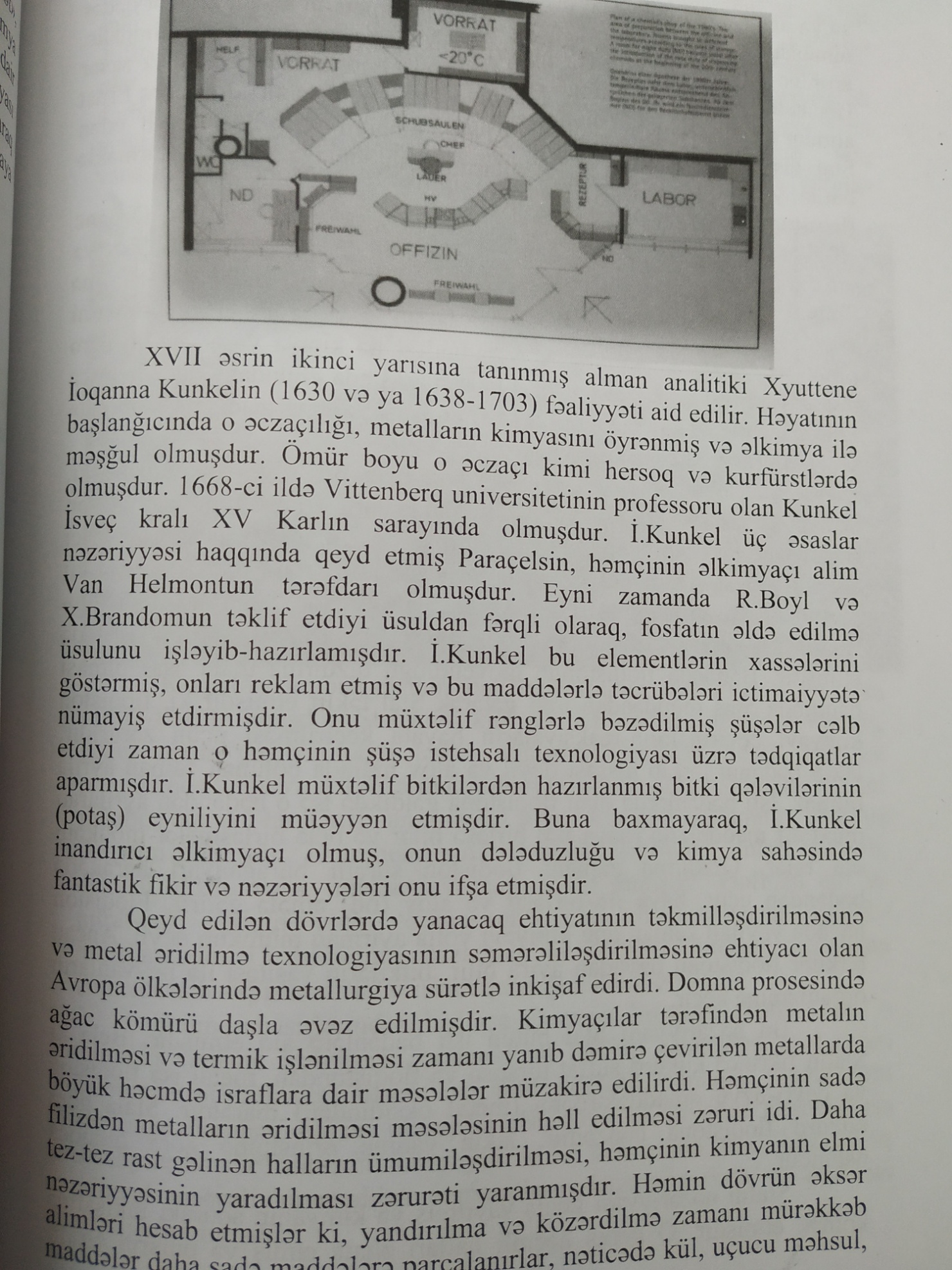 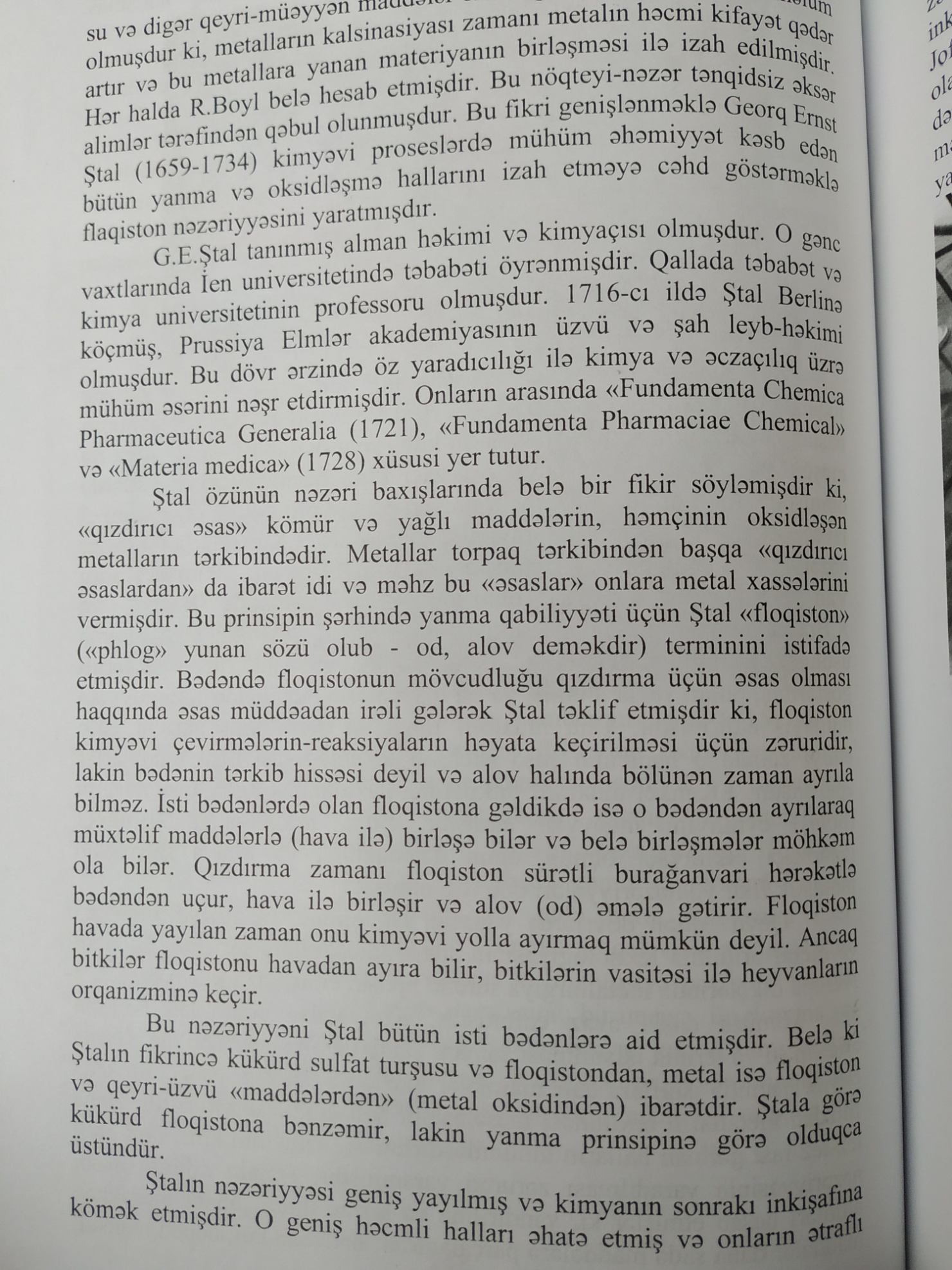 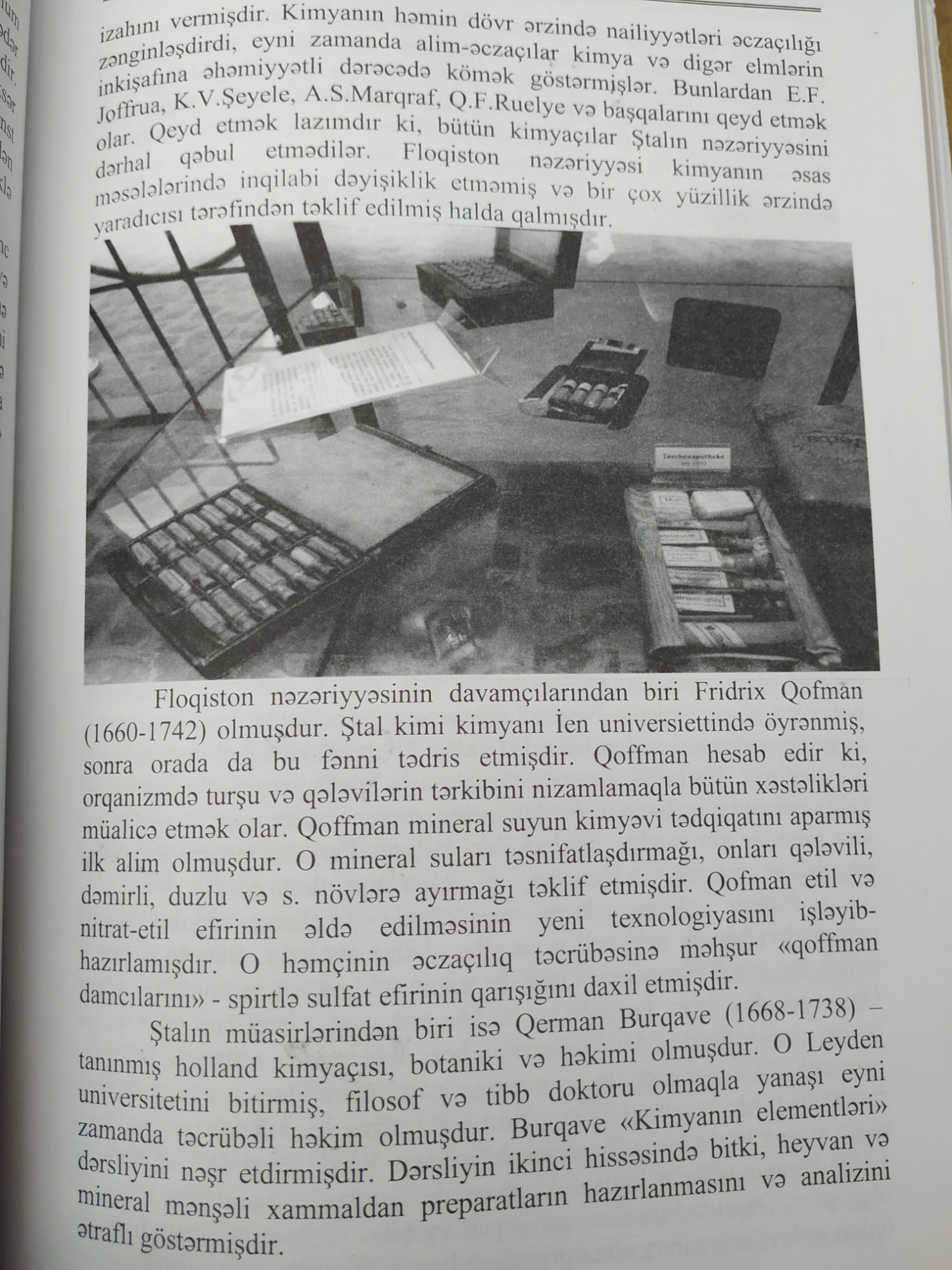 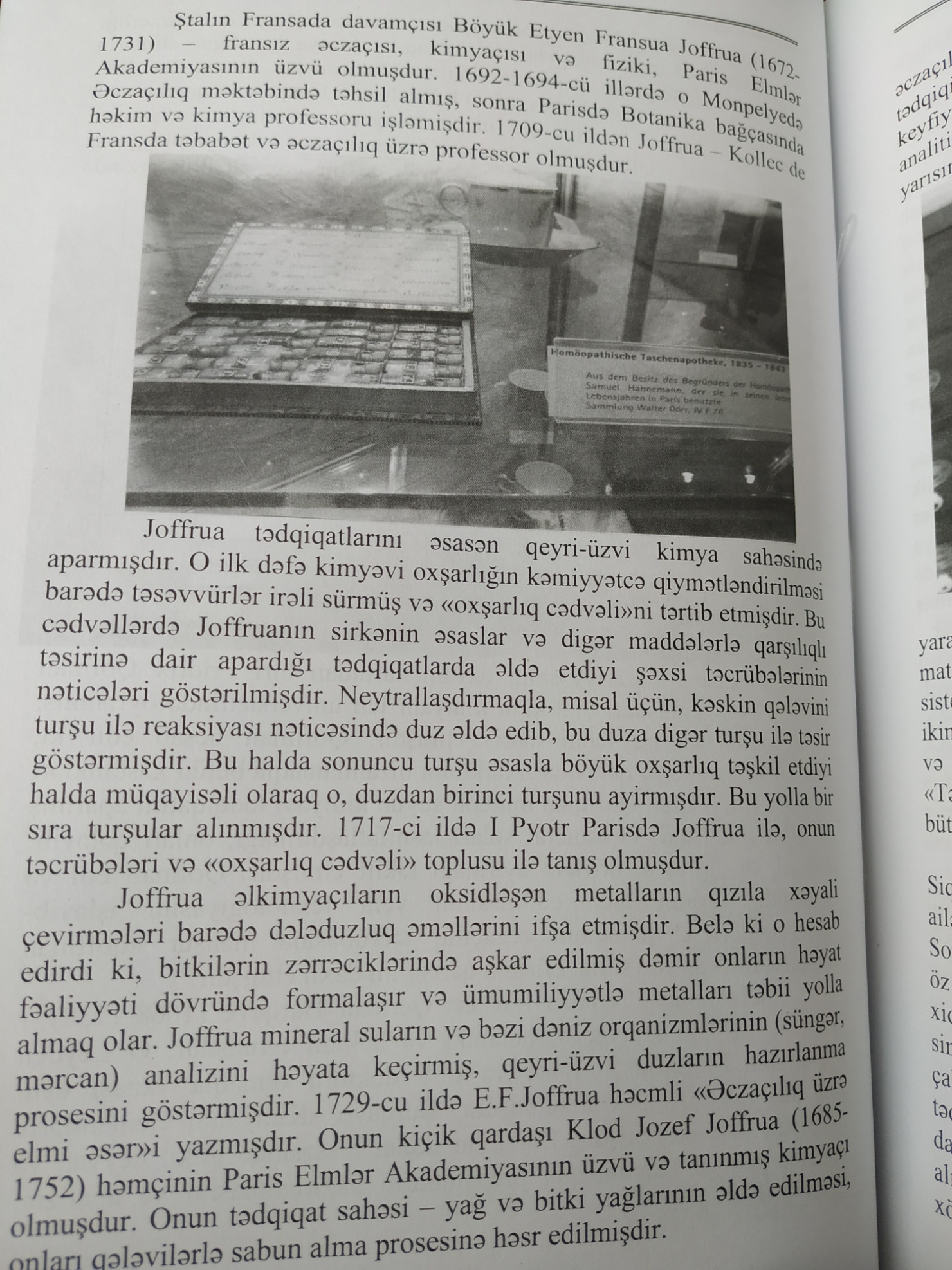 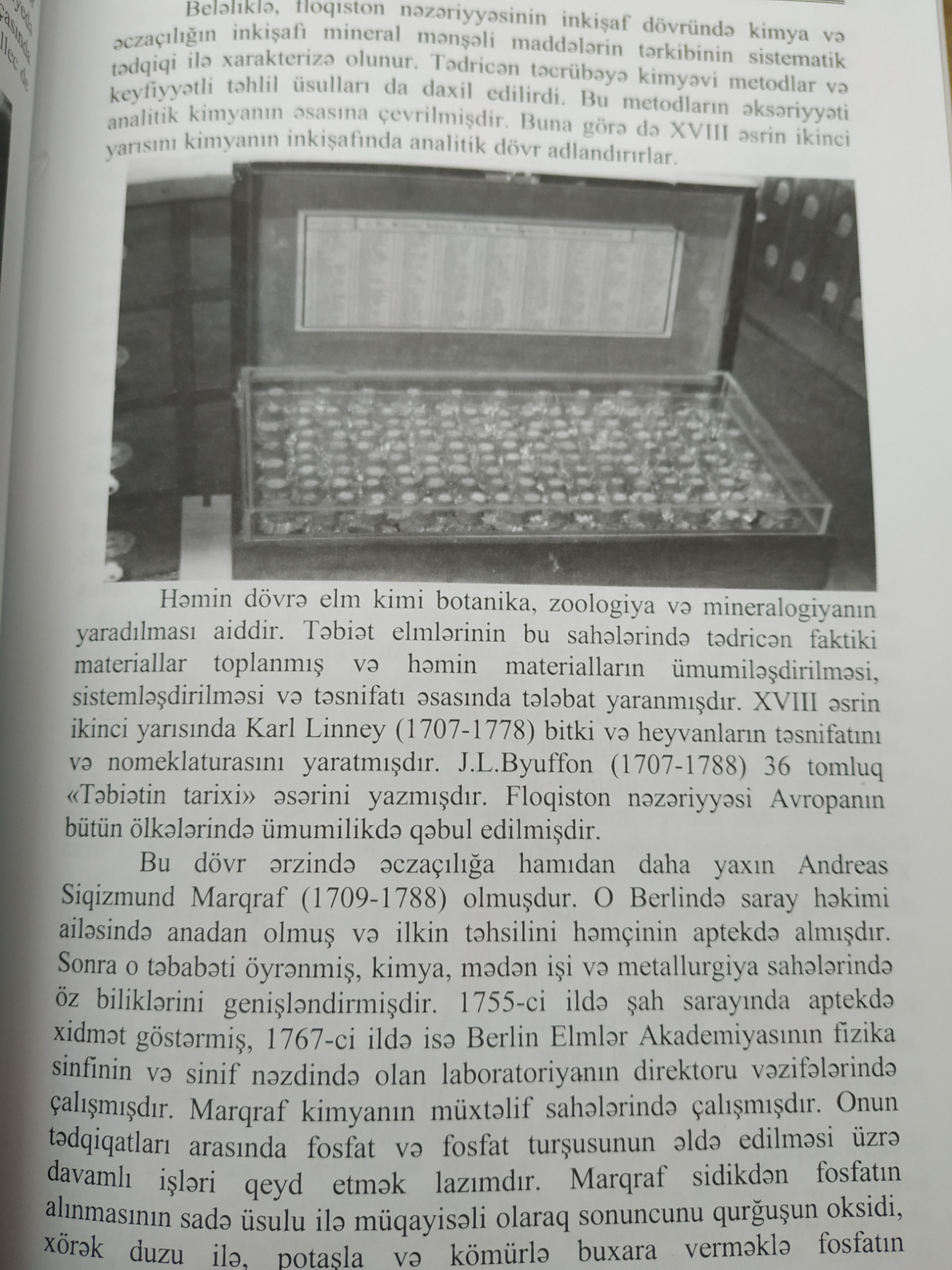 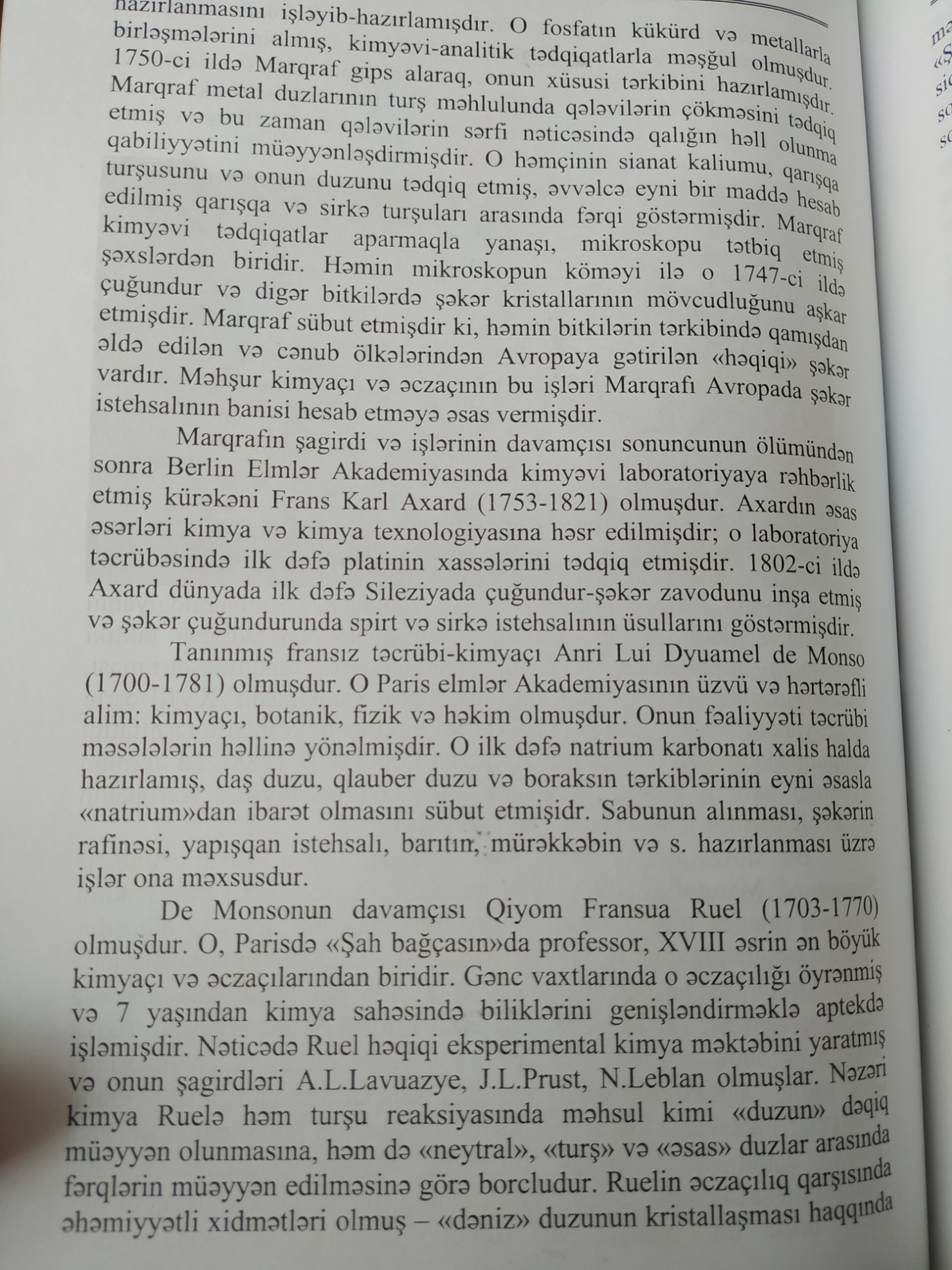 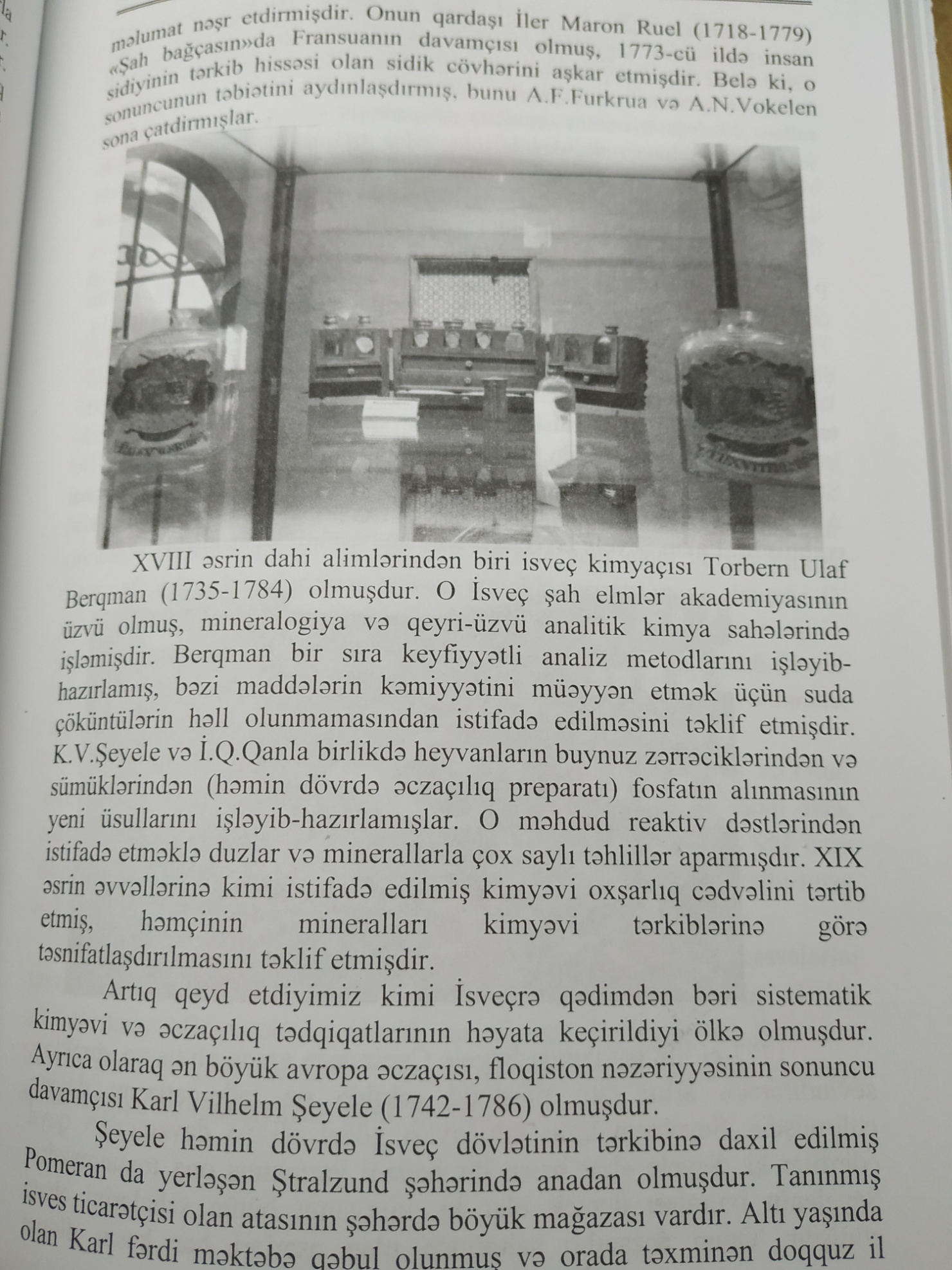 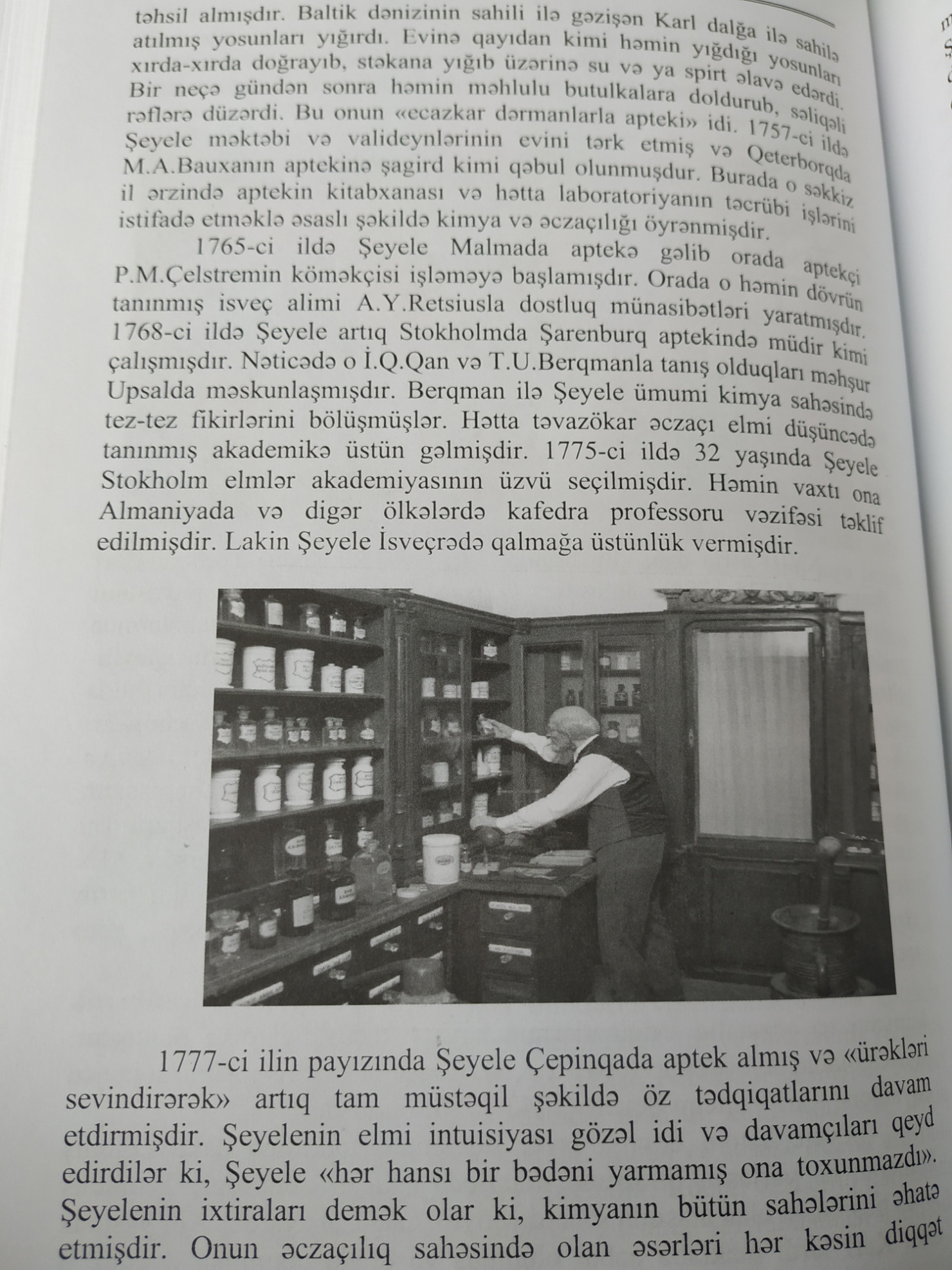 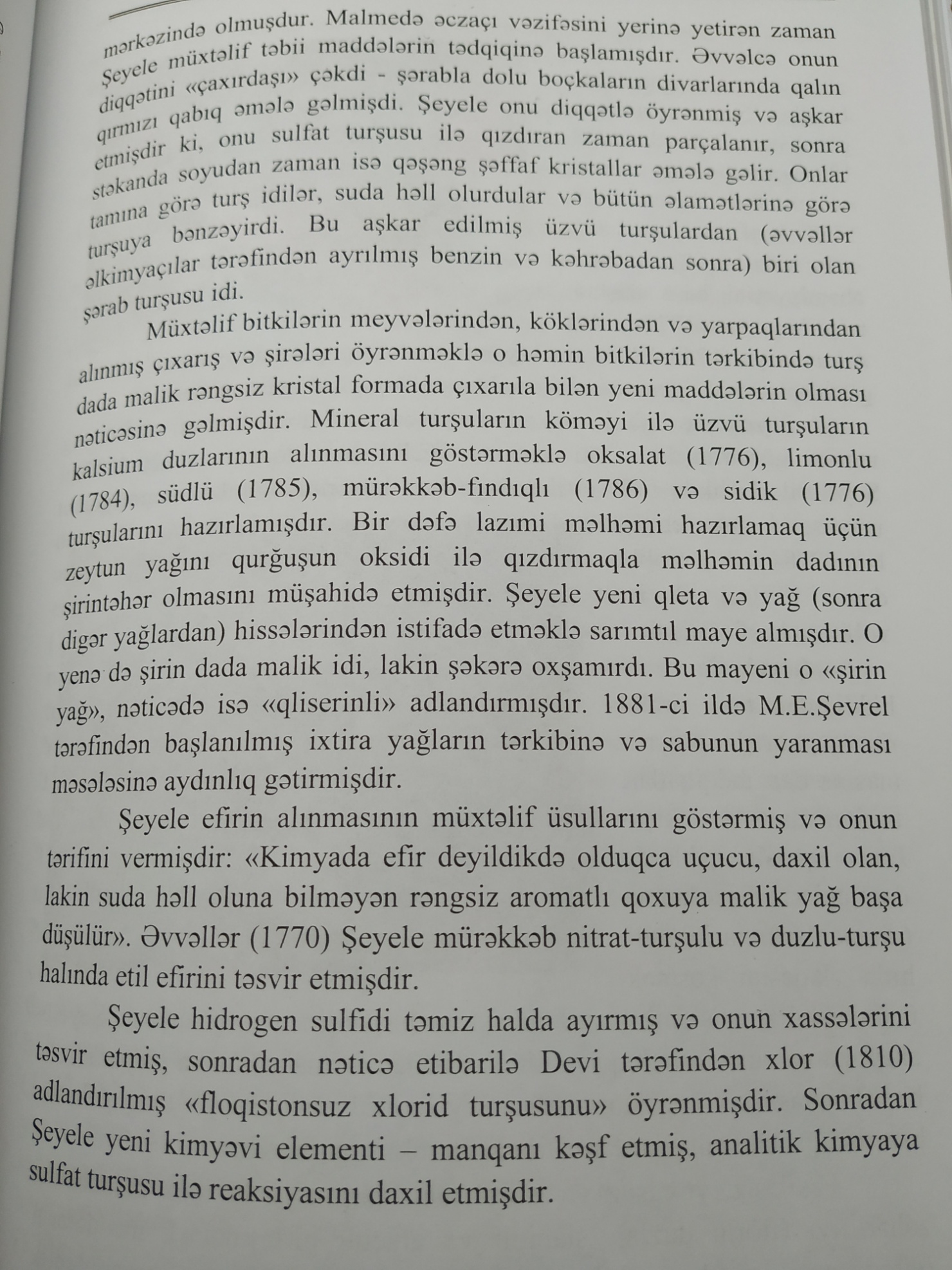 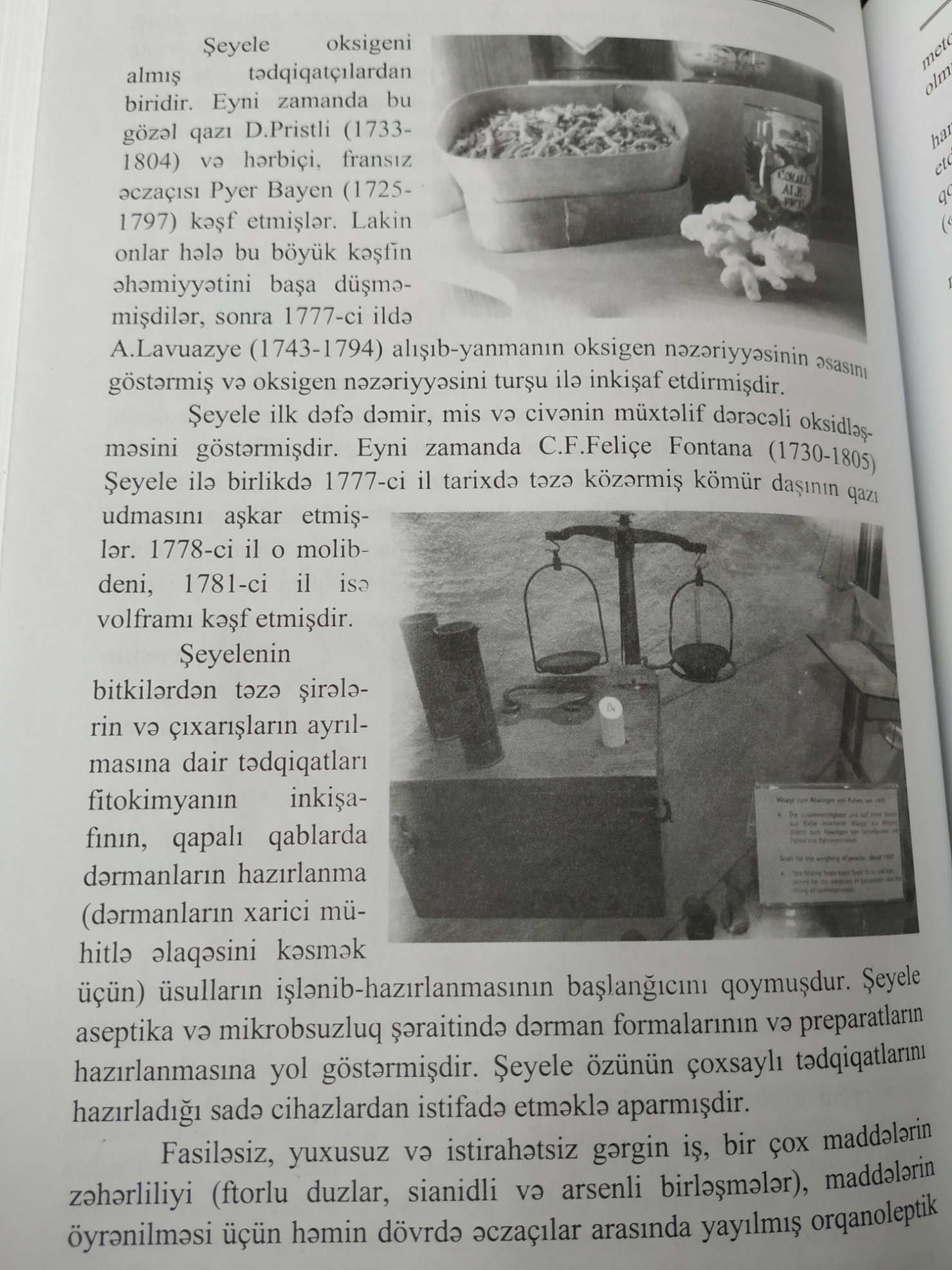 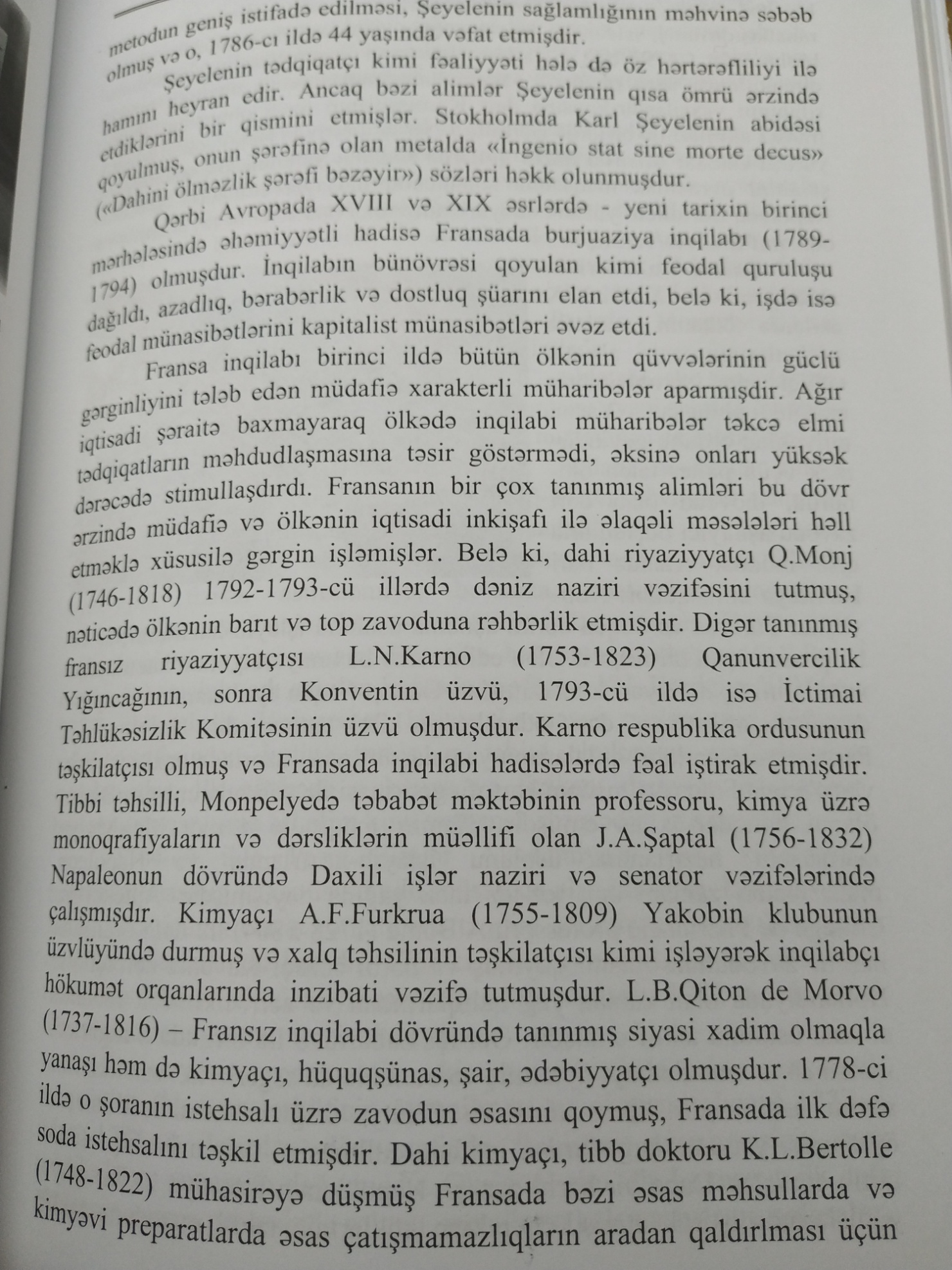 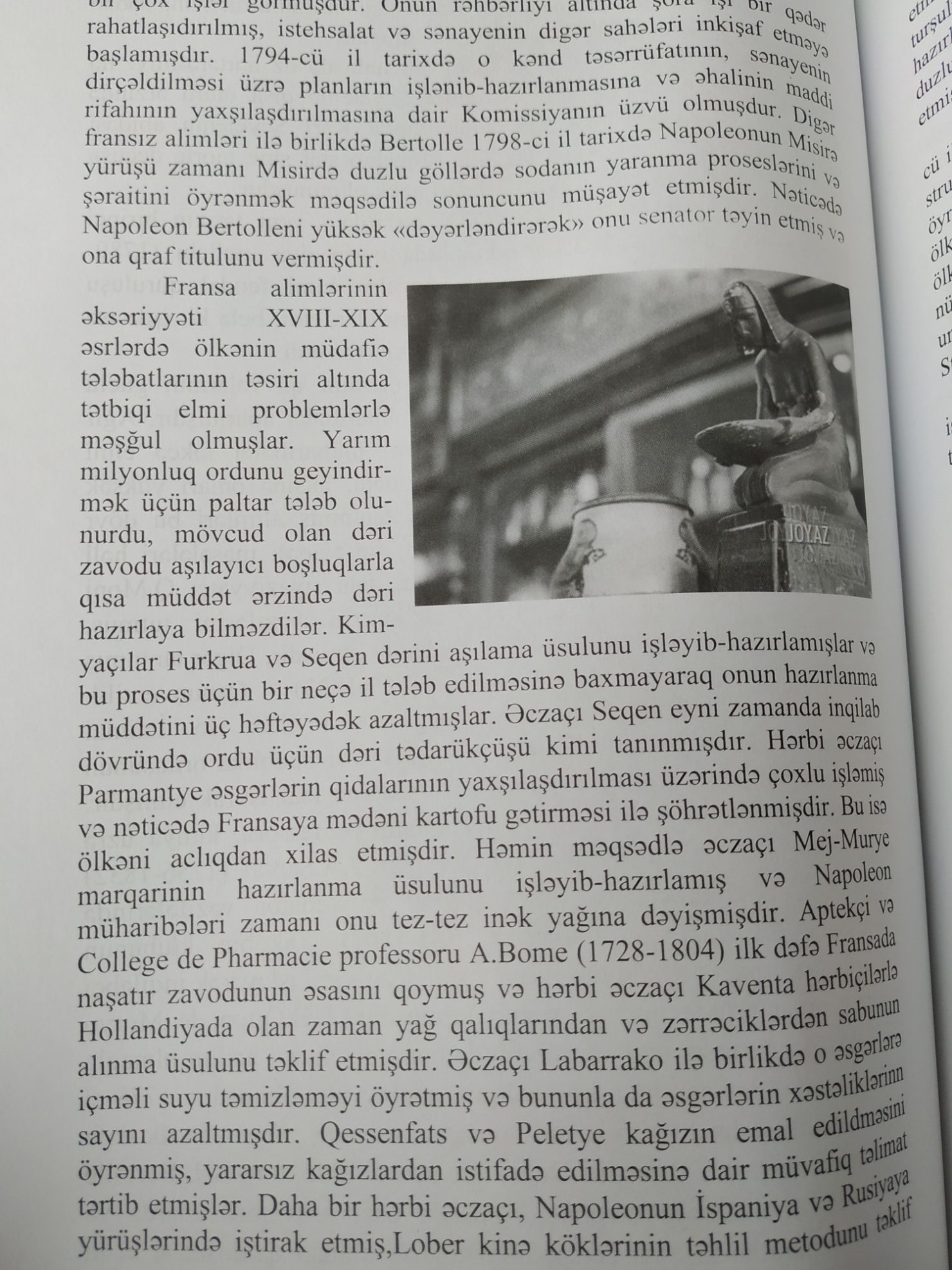 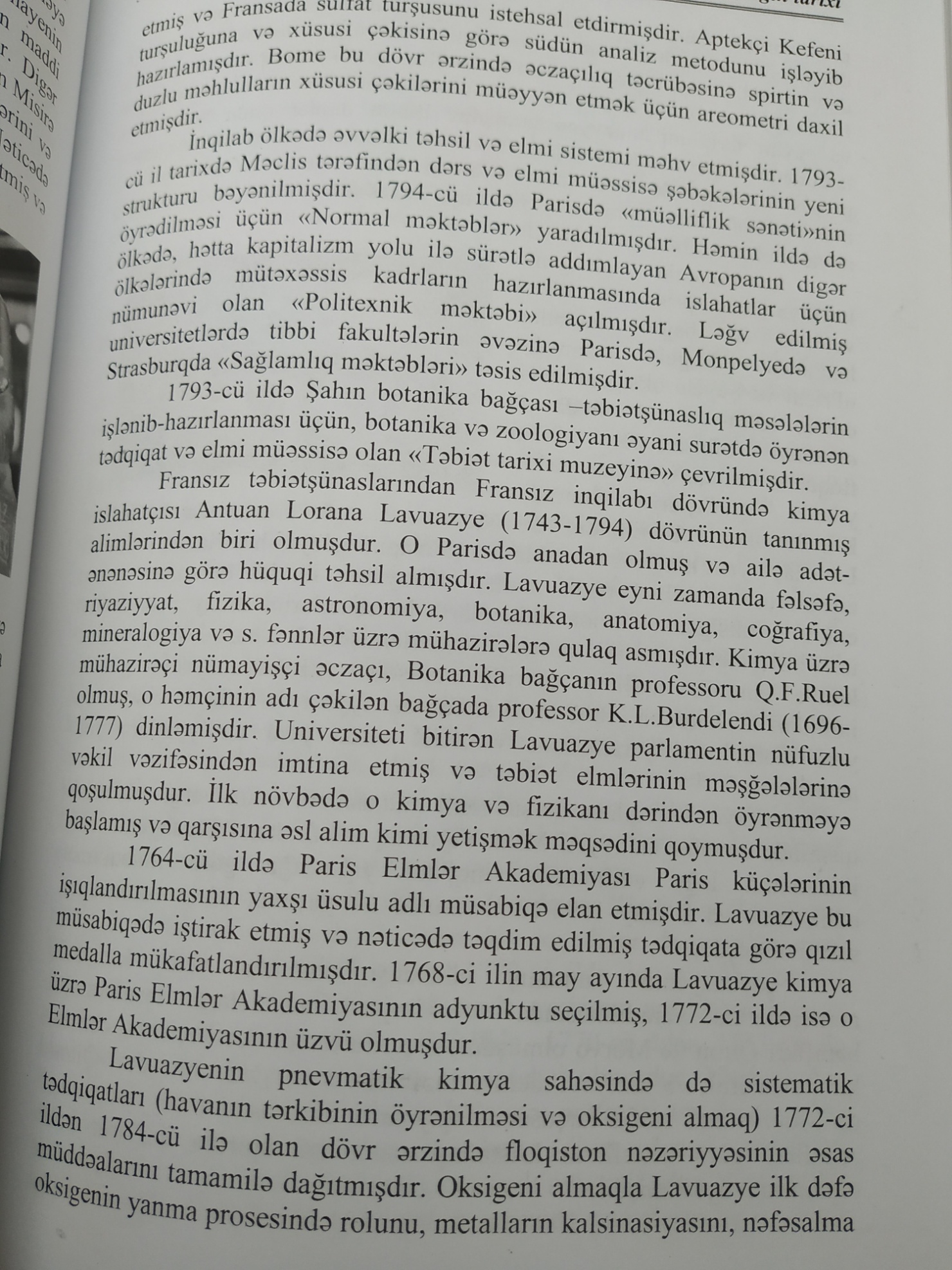 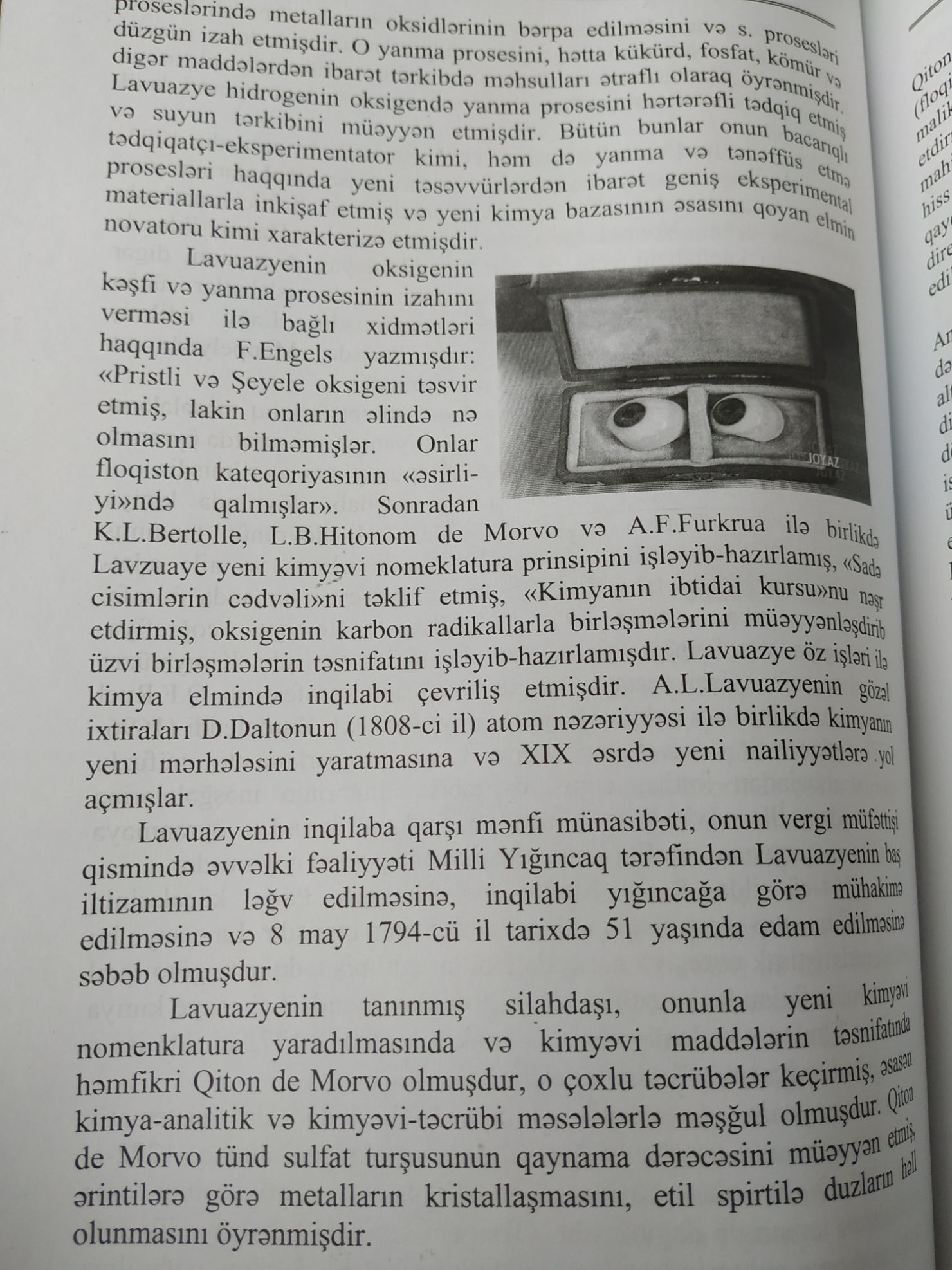 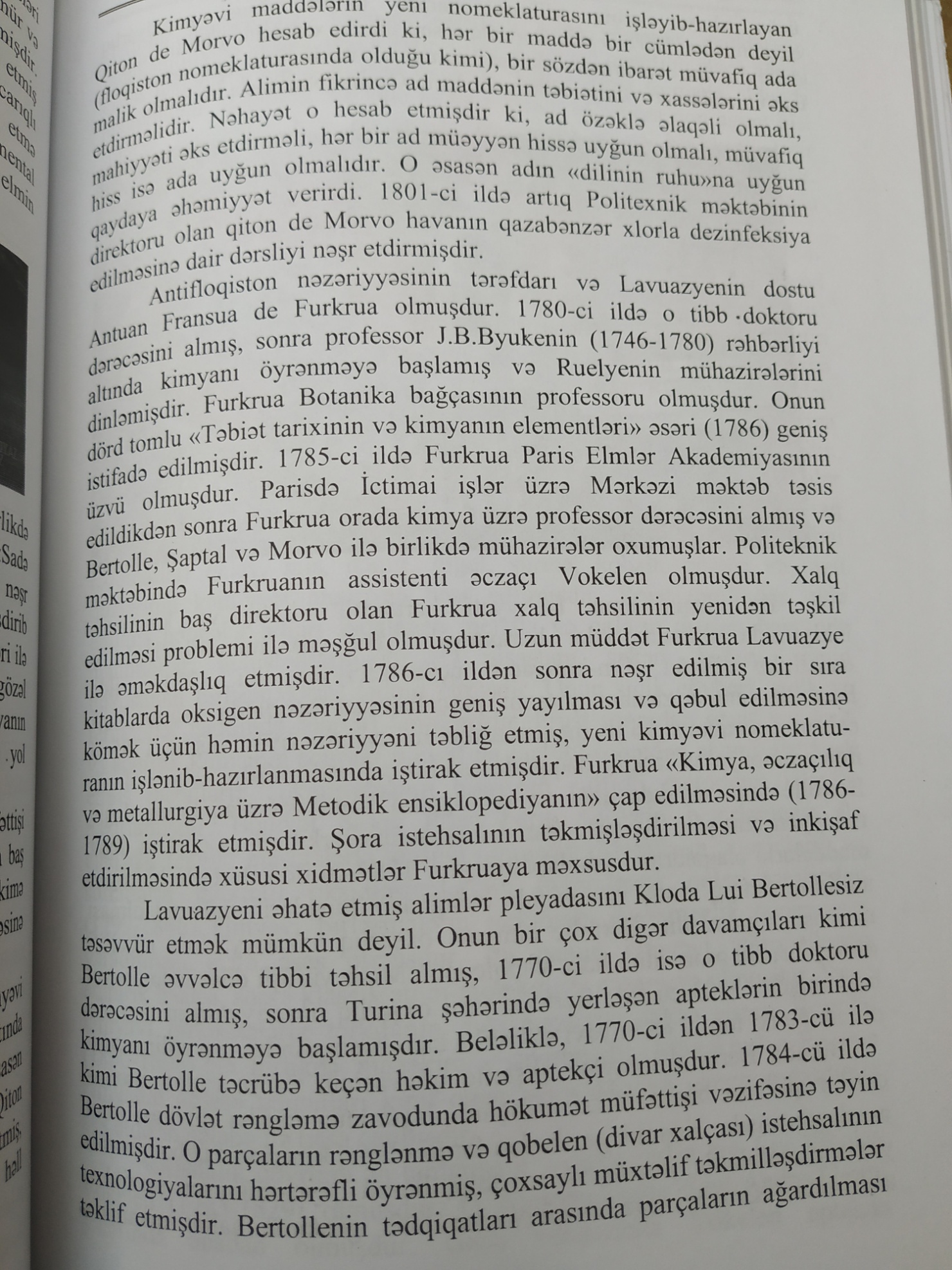 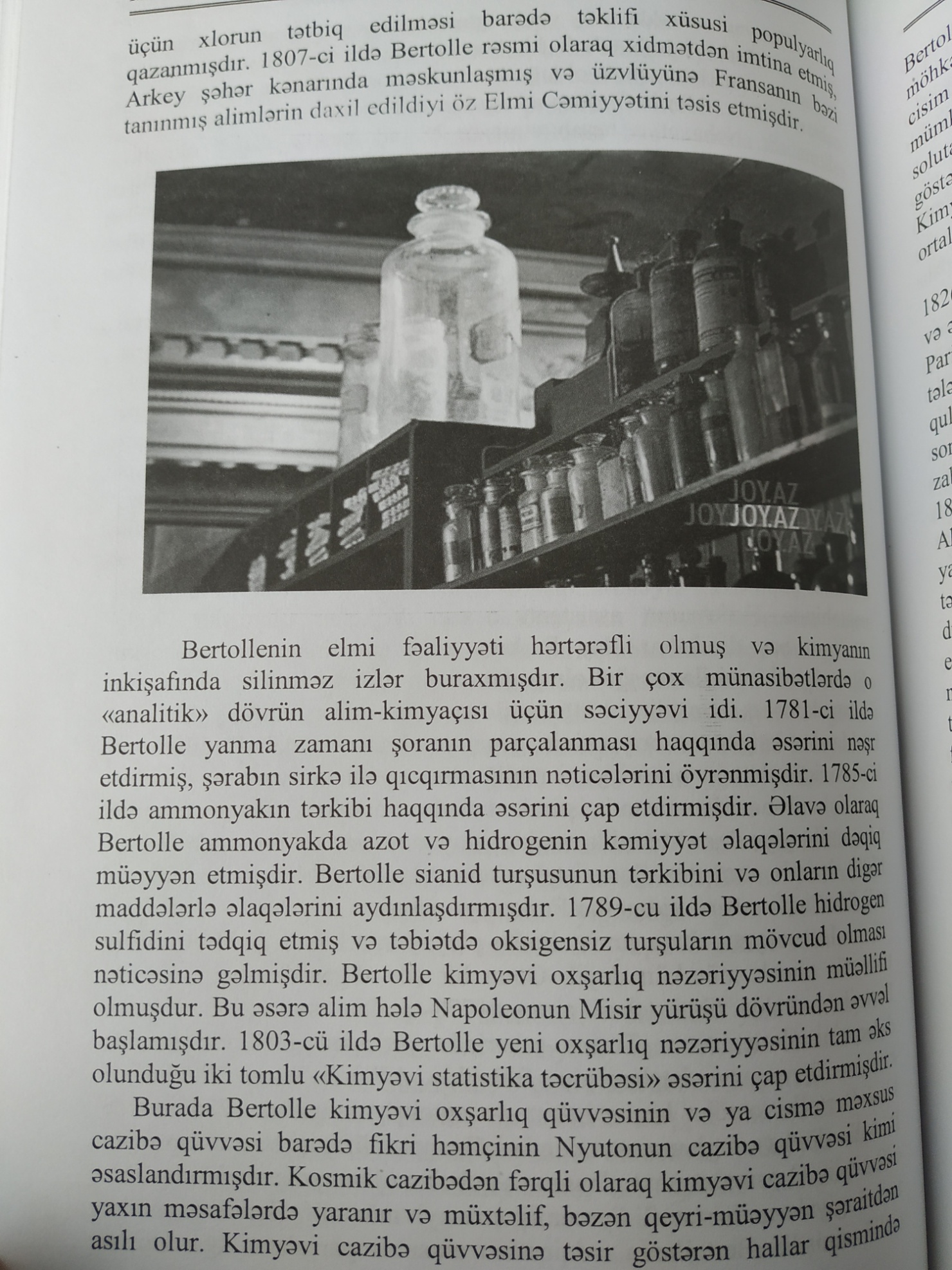 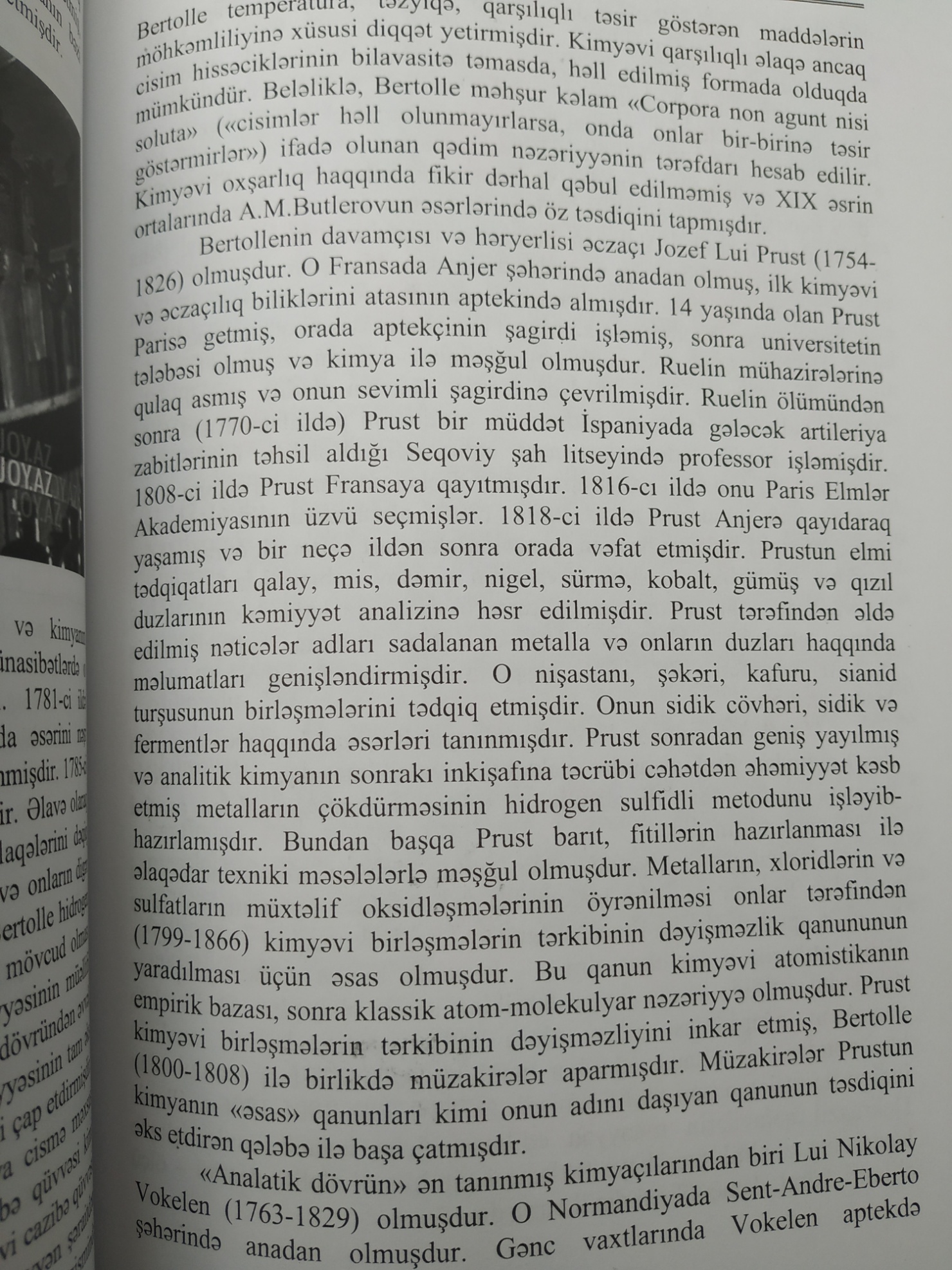 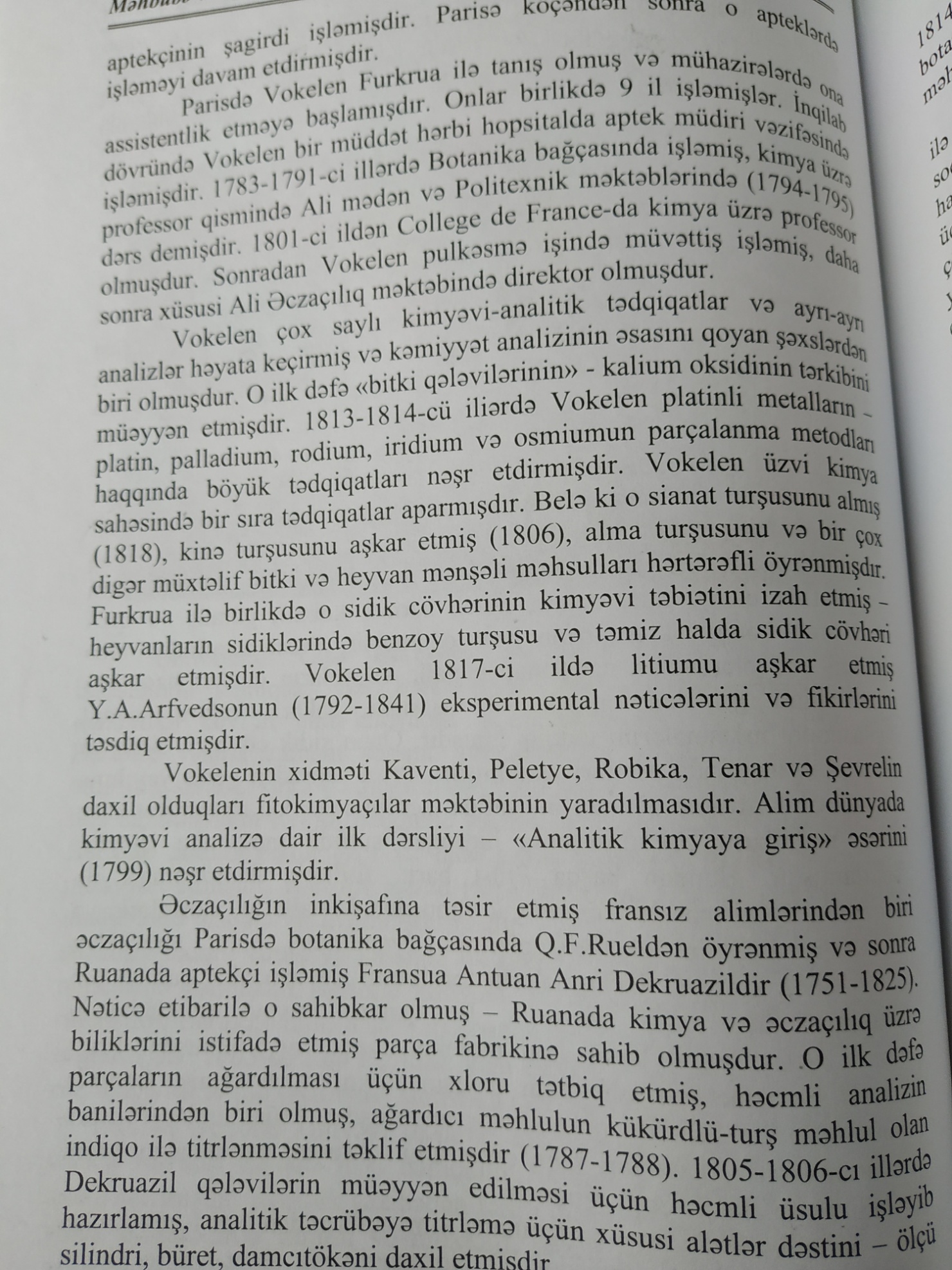 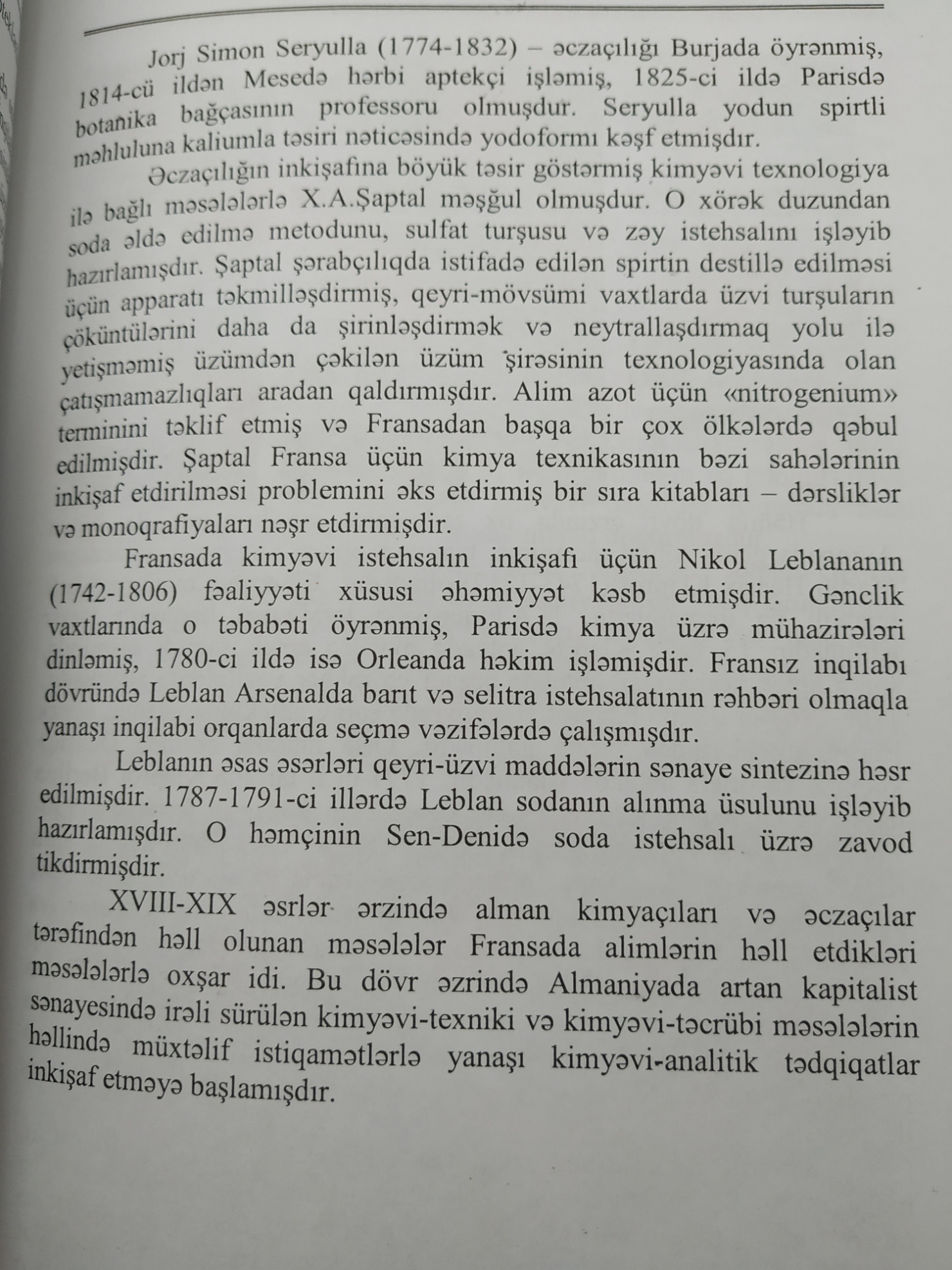 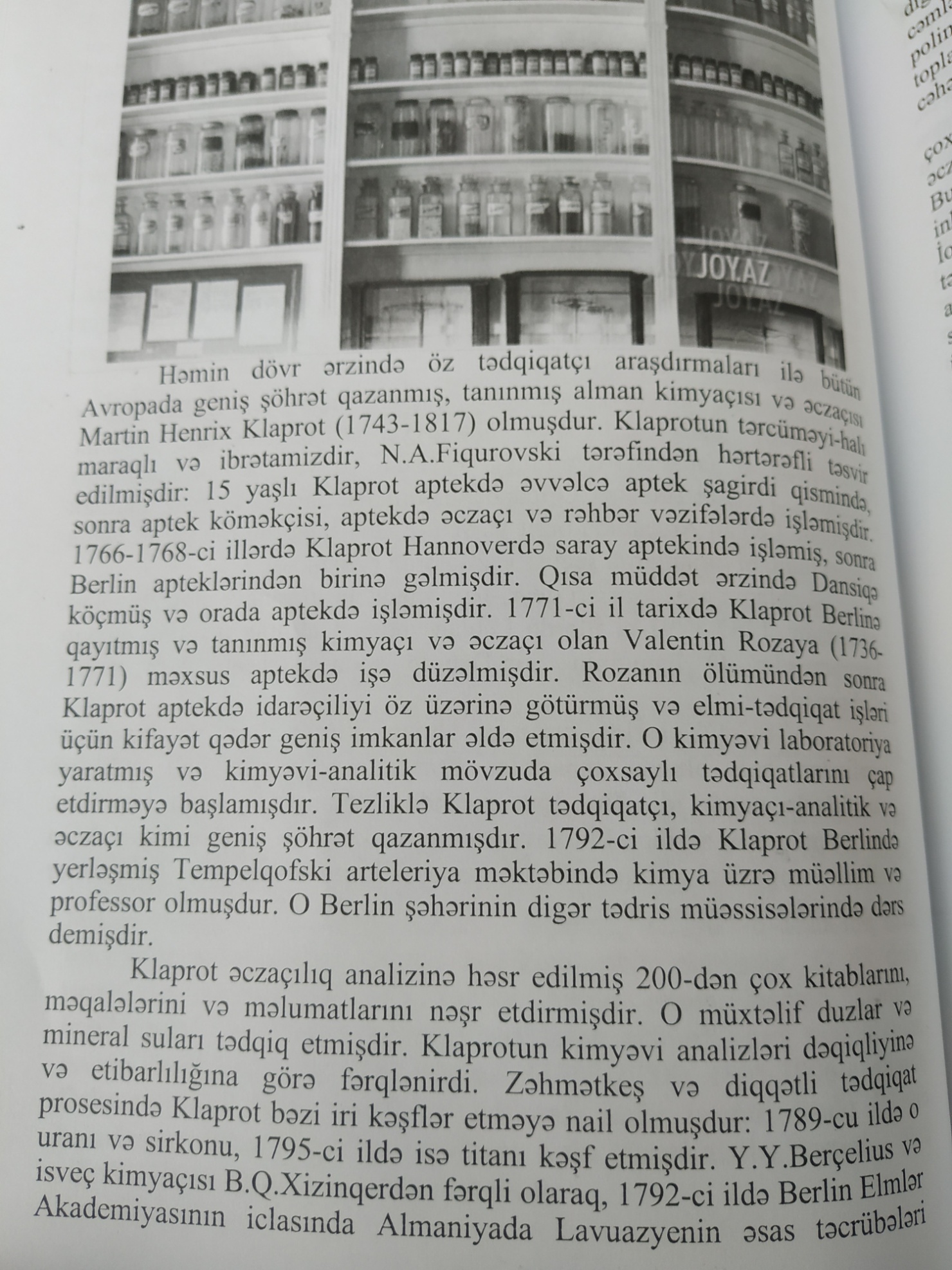 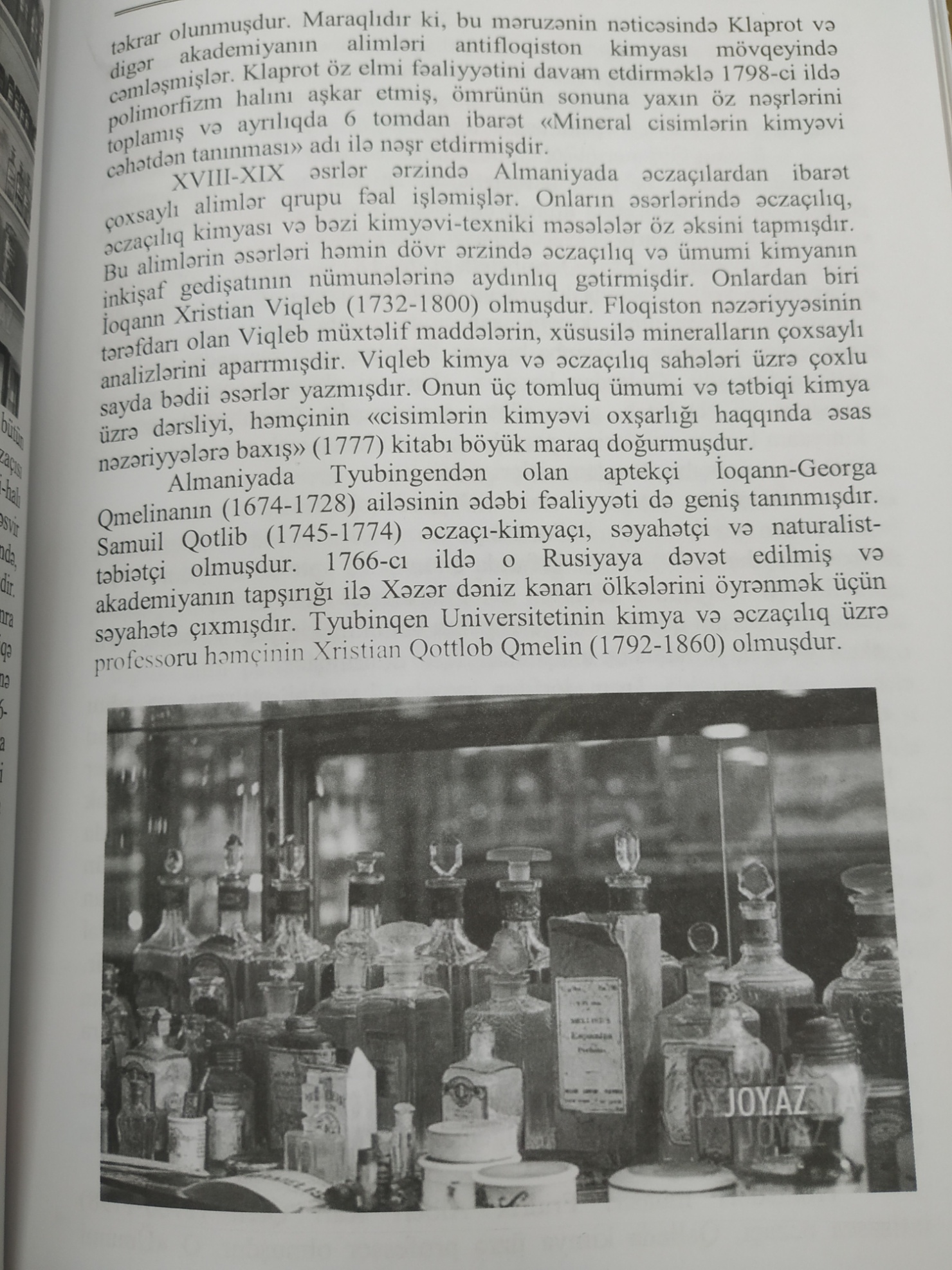 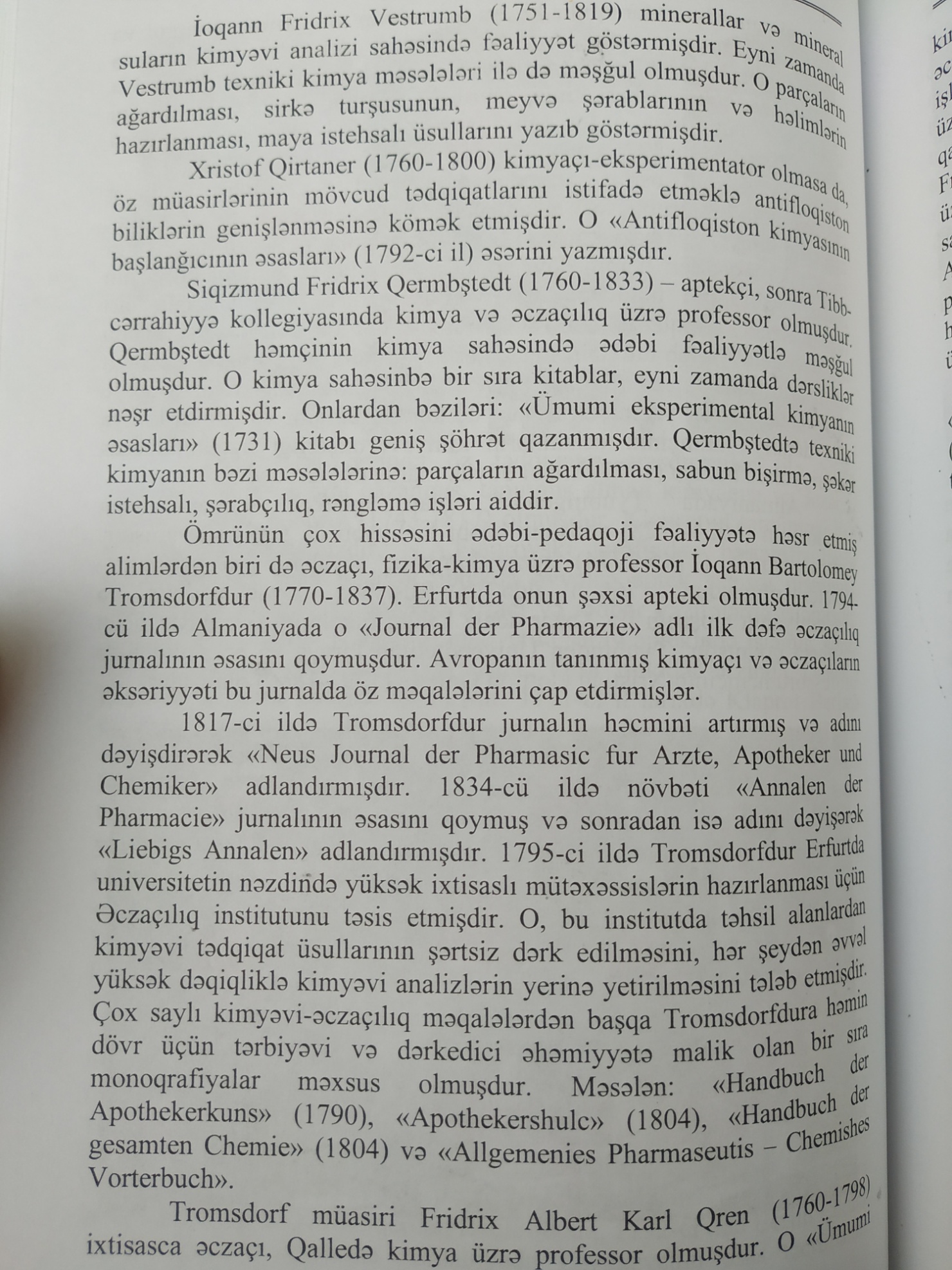 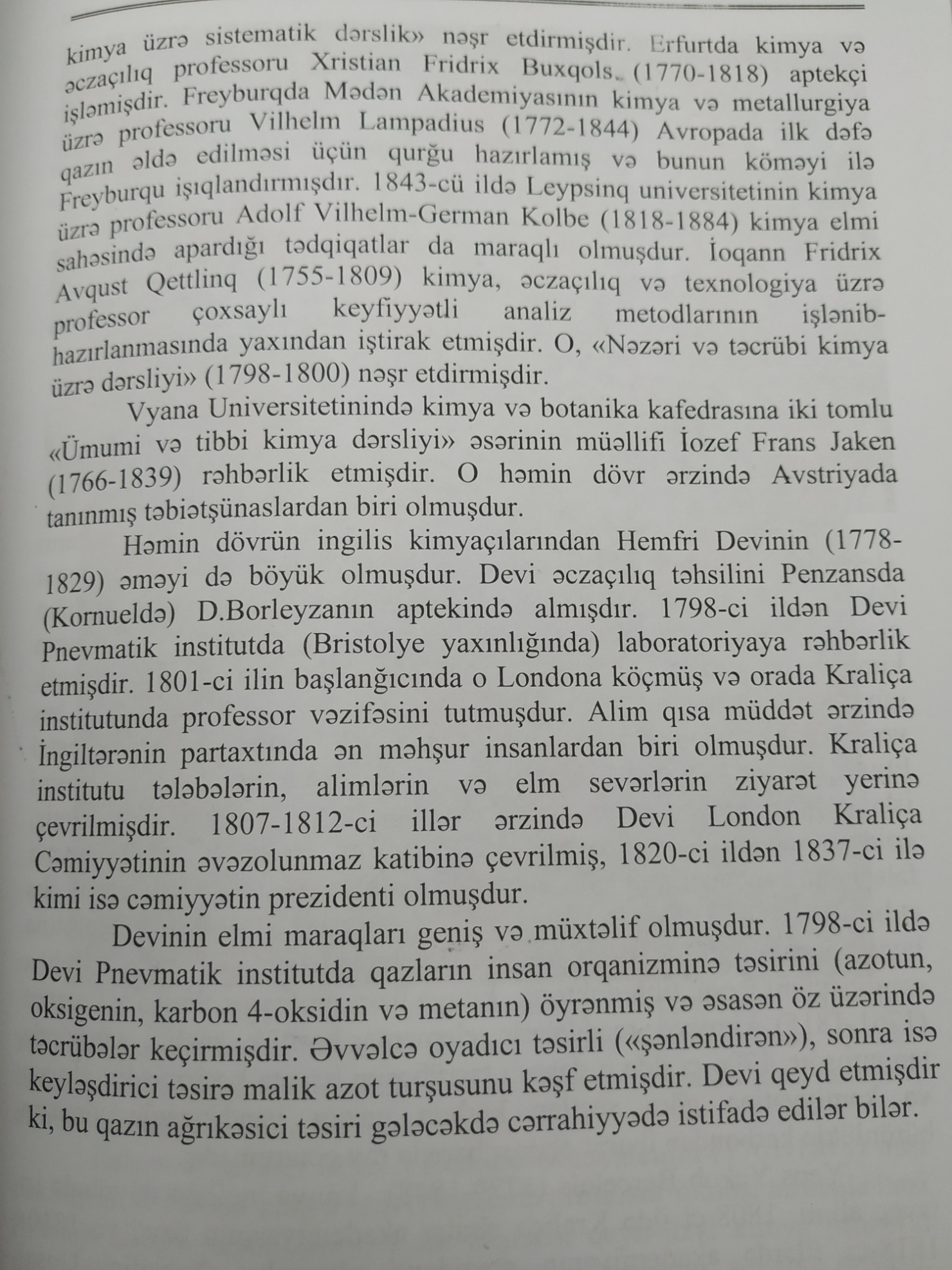 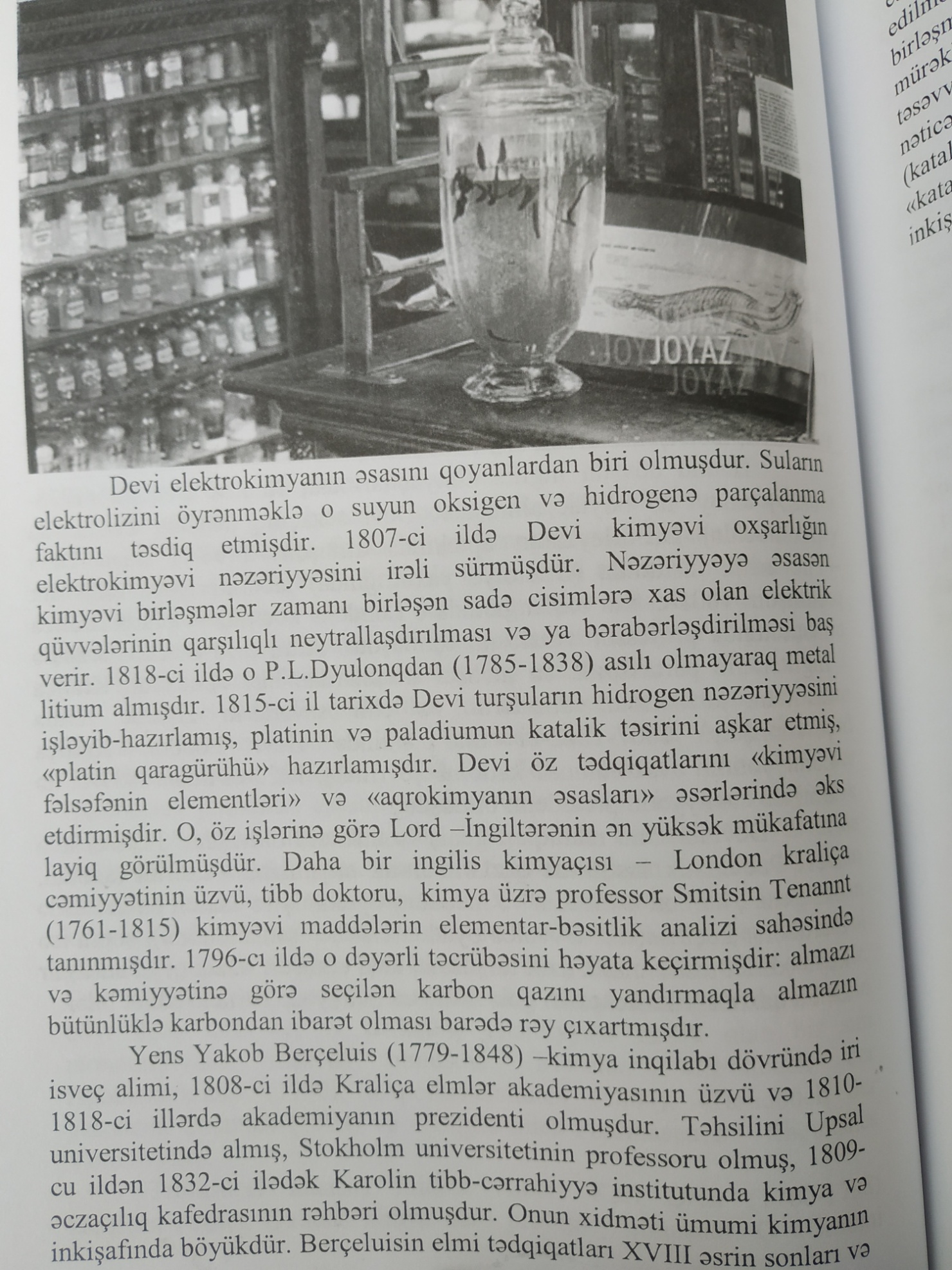 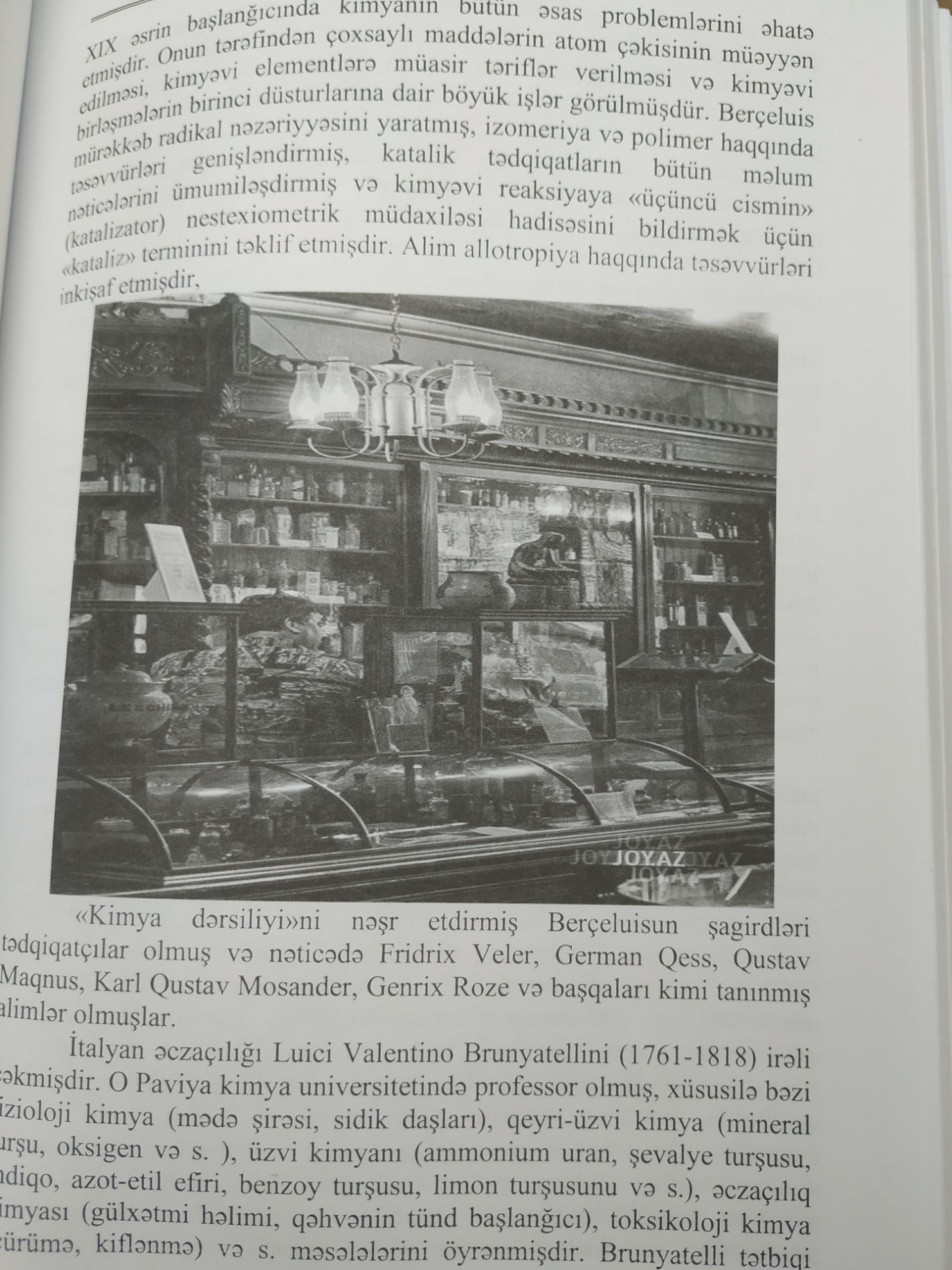 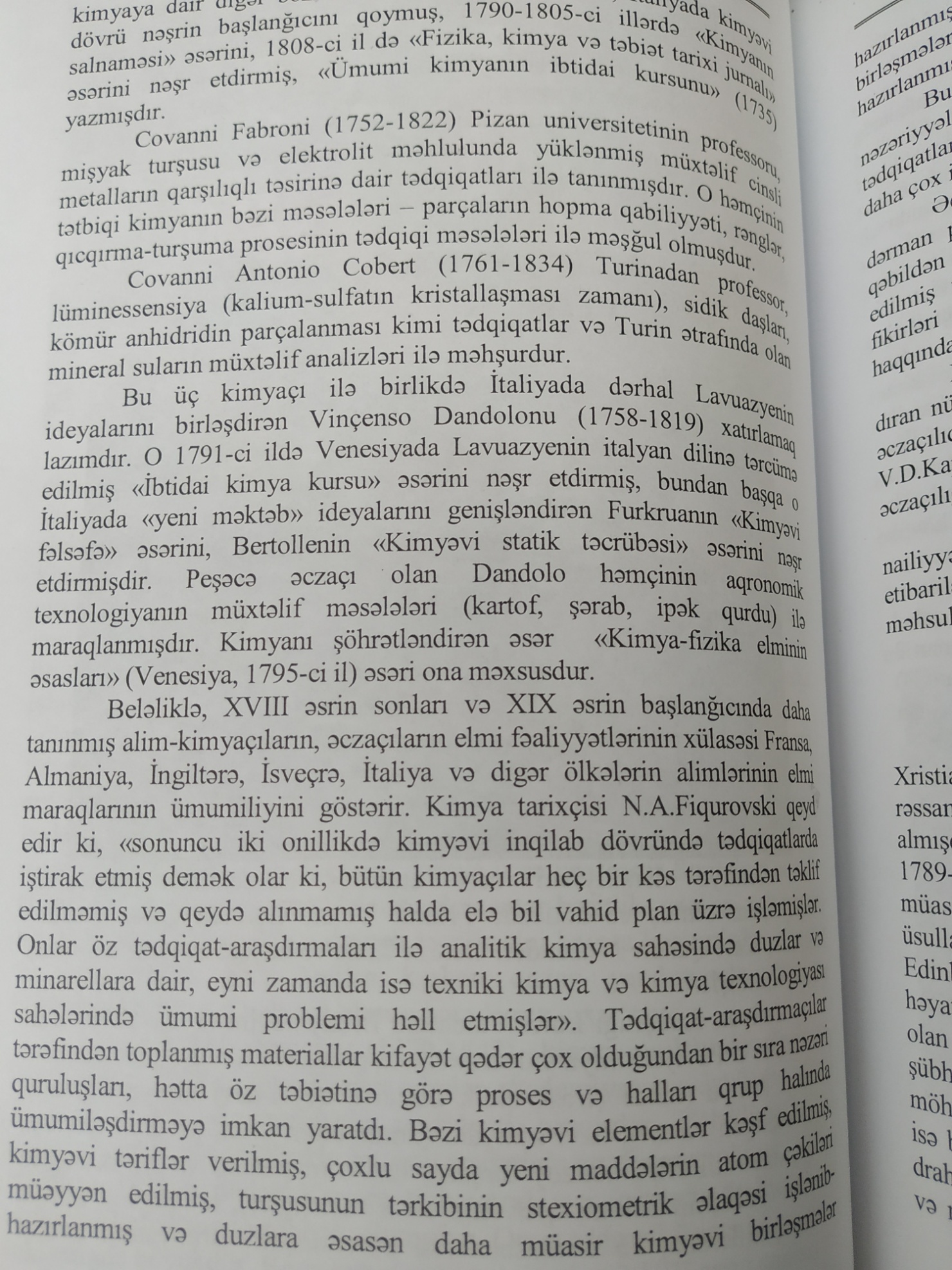 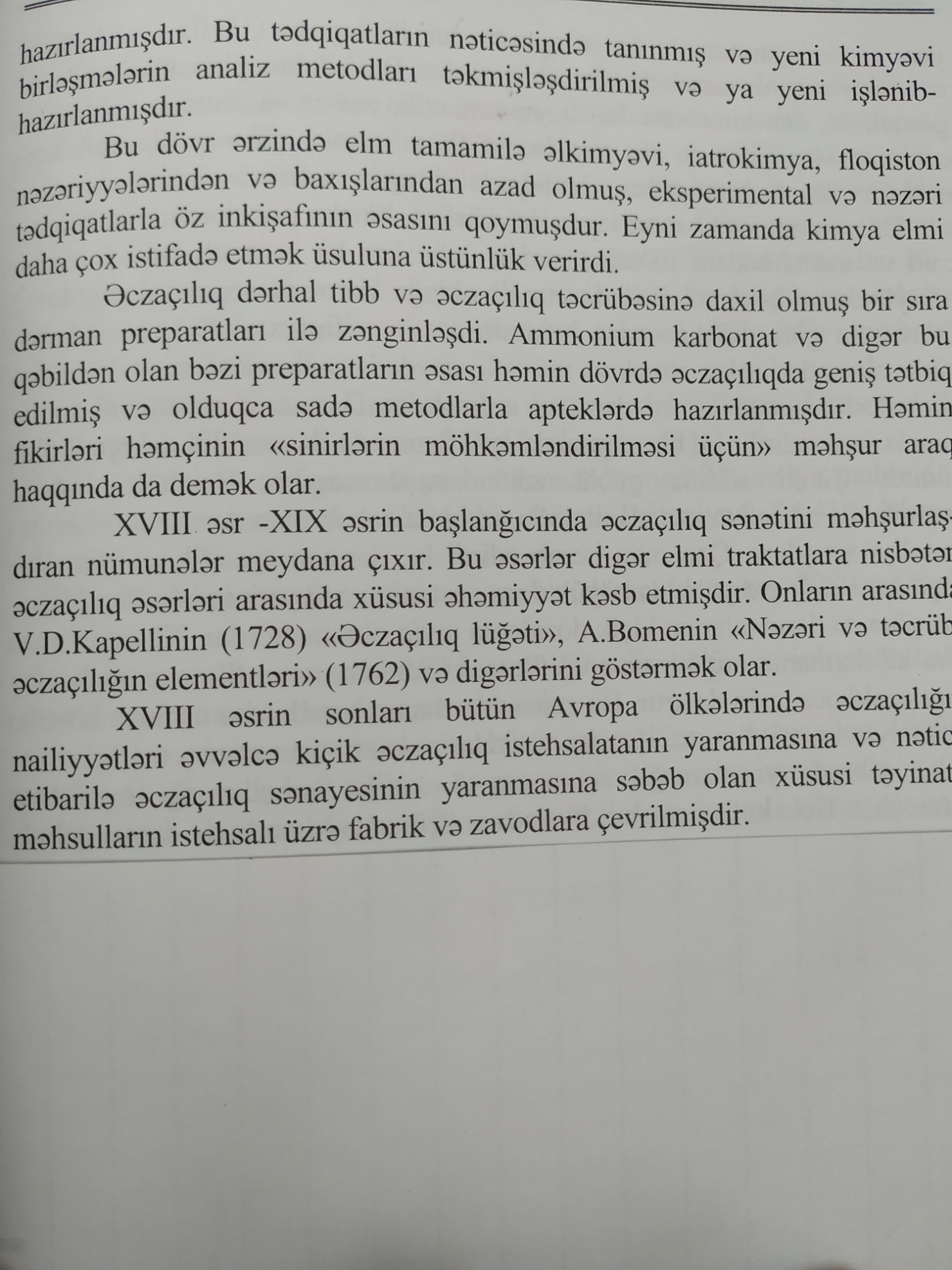 